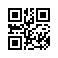 Strana:  1 z Strana:  1 z Strana:  1 z 22222Odběratel:Odběratel:Odběratel:Odběratel:Odběratel:Odběratel:Vysoká škola chemicko-technologická v Praze
Technická 1905/5
16000 PRAHA 6
Česká republikaVysoká škola chemicko-technologická v Praze
Technická 1905/5
16000 PRAHA 6
Česká republikaVysoká škola chemicko-technologická v Praze
Technická 1905/5
16000 PRAHA 6
Česká republikaVysoká škola chemicko-technologická v Praze
Technická 1905/5
16000 PRAHA 6
Česká republikaVysoká škola chemicko-technologická v Praze
Technická 1905/5
16000 PRAHA 6
Česká republikaVysoká škola chemicko-technologická v Praze
Technická 1905/5
16000 PRAHA 6
Česká republikaVysoká škola chemicko-technologická v Praze
Technická 1905/5
16000 PRAHA 6
Česká republikaVysoká škola chemicko-technologická v Praze
Technická 1905/5
16000 PRAHA 6
Česká republikaVysoká škola chemicko-technologická v Praze
Technická 1905/5
16000 PRAHA 6
Česká republikaVysoká škola chemicko-technologická v Praze
Technická 1905/5
16000 PRAHA 6
Česká republikaVysoká škola chemicko-technologická v Praze
Technická 1905/5
16000 PRAHA 6
Česká republikaVysoká škola chemicko-technologická v Praze
Technická 1905/5
16000 PRAHA 6
Česká republikaPID:PID:PID:PID:PID:Odběratel:Odběratel:Odběratel:Vysoká škola chemicko-technologická v Praze
Technická 1905/5
16000 PRAHA 6
Česká republikaVysoká škola chemicko-technologická v Praze
Technická 1905/5
16000 PRAHA 6
Česká republikaVysoká škola chemicko-technologická v Praze
Technická 1905/5
16000 PRAHA 6
Česká republikaVysoká škola chemicko-technologická v Praze
Technická 1905/5
16000 PRAHA 6
Česká republikaVysoká škola chemicko-technologická v Praze
Technická 1905/5
16000 PRAHA 6
Česká republikaVysoká škola chemicko-technologická v Praze
Technická 1905/5
16000 PRAHA 6
Česká republikaVysoká škola chemicko-technologická v Praze
Technická 1905/5
16000 PRAHA 6
Česká republikaVysoká škola chemicko-technologická v Praze
Technická 1905/5
16000 PRAHA 6
Česká republikaVysoká škola chemicko-technologická v Praze
Technická 1905/5
16000 PRAHA 6
Česká republikaVysoká škola chemicko-technologická v Praze
Technická 1905/5
16000 PRAHA 6
Česká republikaVysoká škola chemicko-technologická v Praze
Technická 1905/5
16000 PRAHA 6
Česká republikaVysoká škola chemicko-technologická v Praze
Technická 1905/5
16000 PRAHA 6
Česká republikaPID:PID:PID:PID:PID:22332300012233230001Odběratel:Odběratel:Odběratel:Vysoká škola chemicko-technologická v Praze
Technická 1905/5
16000 PRAHA 6
Česká republikaVysoká škola chemicko-technologická v Praze
Technická 1905/5
16000 PRAHA 6
Česká republikaVysoká škola chemicko-technologická v Praze
Technická 1905/5
16000 PRAHA 6
Česká republikaVysoká škola chemicko-technologická v Praze
Technická 1905/5
16000 PRAHA 6
Česká republikaVysoká škola chemicko-technologická v Praze
Technická 1905/5
16000 PRAHA 6
Česká republikaVysoká škola chemicko-technologická v Praze
Technická 1905/5
16000 PRAHA 6
Česká republikaVysoká škola chemicko-technologická v Praze
Technická 1905/5
16000 PRAHA 6
Česká republikaVysoká škola chemicko-technologická v Praze
Technická 1905/5
16000 PRAHA 6
Česká republikaVysoká škola chemicko-technologická v Praze
Technická 1905/5
16000 PRAHA 6
Česká republikaVysoká škola chemicko-technologická v Praze
Technická 1905/5
16000 PRAHA 6
Česká republikaVysoká škola chemicko-technologická v Praze
Technická 1905/5
16000 PRAHA 6
Česká republikaVysoká škola chemicko-technologická v Praze
Technická 1905/5
16000 PRAHA 6
Česká republikaPID:PID:PID:PID:PID:22332300012233230001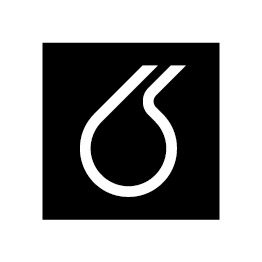 Vysoká škola chemicko-technologická v Praze
Technická 1905/5
16000 PRAHA 6
Česká republikaVysoká škola chemicko-technologická v Praze
Technická 1905/5
16000 PRAHA 6
Česká republikaVysoká škola chemicko-technologická v Praze
Technická 1905/5
16000 PRAHA 6
Česká republikaVysoká škola chemicko-technologická v Praze
Technická 1905/5
16000 PRAHA 6
Česká republikaVysoká škola chemicko-technologická v Praze
Technická 1905/5
16000 PRAHA 6
Česká republikaVysoká škola chemicko-technologická v Praze
Technická 1905/5
16000 PRAHA 6
Česká republikaVysoká škola chemicko-technologická v Praze
Technická 1905/5
16000 PRAHA 6
Česká republikaVysoká škola chemicko-technologická v Praze
Technická 1905/5
16000 PRAHA 6
Česká republikaVysoká škola chemicko-technologická v Praze
Technická 1905/5
16000 PRAHA 6
Česká republikaVysoká škola chemicko-technologická v Praze
Technická 1905/5
16000 PRAHA 6
Česká republikaVysoká škola chemicko-technologická v Praze
Technická 1905/5
16000 PRAHA 6
Česká republikaVysoká škola chemicko-technologická v Praze
Technická 1905/5
16000 PRAHA 6
Česká republikaSmlouva:Smlouva:Smlouva:Smlouva:Smlouva:22332300012233230001Vysoká škola chemicko-technologická v Praze
Technická 1905/5
16000 PRAHA 6
Česká republikaVysoká škola chemicko-technologická v Praze
Technická 1905/5
16000 PRAHA 6
Česká republikaVysoká škola chemicko-technologická v Praze
Technická 1905/5
16000 PRAHA 6
Česká republikaVysoká škola chemicko-technologická v Praze
Technická 1905/5
16000 PRAHA 6
Česká republikaVysoká škola chemicko-technologická v Praze
Technická 1905/5
16000 PRAHA 6
Česká republikaVysoká škola chemicko-technologická v Praze
Technická 1905/5
16000 PRAHA 6
Česká republikaVysoká škola chemicko-technologická v Praze
Technická 1905/5
16000 PRAHA 6
Česká republikaVysoká škola chemicko-technologická v Praze
Technická 1905/5
16000 PRAHA 6
Česká republikaVysoká škola chemicko-technologická v Praze
Technická 1905/5
16000 PRAHA 6
Česká republikaVysoká škola chemicko-technologická v Praze
Technická 1905/5
16000 PRAHA 6
Česká republikaVysoká škola chemicko-technologická v Praze
Technická 1905/5
16000 PRAHA 6
Česká republikaVysoká škola chemicko-technologická v Praze
Technická 1905/5
16000 PRAHA 6
Česká republika22332300012233230001Vysoká škola chemicko-technologická v Praze
Technická 1905/5
16000 PRAHA 6
Česká republikaVysoká škola chemicko-technologická v Praze
Technická 1905/5
16000 PRAHA 6
Česká republikaVysoká škola chemicko-technologická v Praze
Technická 1905/5
16000 PRAHA 6
Česká republikaVysoká škola chemicko-technologická v Praze
Technická 1905/5
16000 PRAHA 6
Česká republikaVysoká škola chemicko-technologická v Praze
Technická 1905/5
16000 PRAHA 6
Česká republikaVysoká škola chemicko-technologická v Praze
Technická 1905/5
16000 PRAHA 6
Česká republikaVysoká škola chemicko-technologická v Praze
Technická 1905/5
16000 PRAHA 6
Česká republikaVysoká škola chemicko-technologická v Praze
Technická 1905/5
16000 PRAHA 6
Česká republikaVysoká škola chemicko-technologická v Praze
Technická 1905/5
16000 PRAHA 6
Česká republikaVysoká škola chemicko-technologická v Praze
Technická 1905/5
16000 PRAHA 6
Česká republikaVysoká škola chemicko-technologická v Praze
Technická 1905/5
16000 PRAHA 6
Česká republikaVysoká škola chemicko-technologická v Praze
Technická 1905/5
16000 PRAHA 6
Česká republikaČíslo účtu:Číslo účtu:Číslo účtu:Číslo účtu:Číslo účtu:22332300012233230001Vysoká škola chemicko-technologická v Praze
Technická 1905/5
16000 PRAHA 6
Česká republikaVysoká škola chemicko-technologická v Praze
Technická 1905/5
16000 PRAHA 6
Česká republikaVysoká škola chemicko-technologická v Praze
Technická 1905/5
16000 PRAHA 6
Česká republikaVysoká škola chemicko-technologická v Praze
Technická 1905/5
16000 PRAHA 6
Česká republikaVysoká škola chemicko-technologická v Praze
Technická 1905/5
16000 PRAHA 6
Česká republikaVysoká škola chemicko-technologická v Praze
Technická 1905/5
16000 PRAHA 6
Česká republikaVysoká škola chemicko-technologická v Praze
Technická 1905/5
16000 PRAHA 6
Česká republikaVysoká škola chemicko-technologická v Praze
Technická 1905/5
16000 PRAHA 6
Česká republikaVysoká škola chemicko-technologická v Praze
Technická 1905/5
16000 PRAHA 6
Česká republikaVysoká škola chemicko-technologická v Praze
Technická 1905/5
16000 PRAHA 6
Česká republikaVysoká škola chemicko-technologická v Praze
Technická 1905/5
16000 PRAHA 6
Česká republikaVysoká škola chemicko-technologická v Praze
Technická 1905/5
16000 PRAHA 6
Česká republikaPeněžní ústav:Peněžní ústav:Peněžní ústav:Peněžní ústav:Peněžní ústav:22332300012233230001Vysoká škola chemicko-technologická v Praze
Technická 1905/5
16000 PRAHA 6
Česká republikaVysoká škola chemicko-technologická v Praze
Technická 1905/5
16000 PRAHA 6
Česká republikaVysoká škola chemicko-technologická v Praze
Technická 1905/5
16000 PRAHA 6
Česká republikaVysoká škola chemicko-technologická v Praze
Technická 1905/5
16000 PRAHA 6
Česká republikaVysoká škola chemicko-technologická v Praze
Technická 1905/5
16000 PRAHA 6
Česká republikaVysoká škola chemicko-technologická v Praze
Technická 1905/5
16000 PRAHA 6
Česká republikaVysoká škola chemicko-technologická v Praze
Technická 1905/5
16000 PRAHA 6
Česká republikaVysoká škola chemicko-technologická v Praze
Technická 1905/5
16000 PRAHA 6
Česká republikaVysoká škola chemicko-technologická v Praze
Technická 1905/5
16000 PRAHA 6
Česká republikaVysoká škola chemicko-technologická v Praze
Technická 1905/5
16000 PRAHA 6
Česká republikaVysoká škola chemicko-technologická v Praze
Technická 1905/5
16000 PRAHA 6
Česká republikaVysoká škola chemicko-technologická v Praze
Technická 1905/5
16000 PRAHA 6
Česká republika2233230001223323000122332300012233230001Dodavatel:Dodavatel:Dodavatel:Dodavatel:Dodavatel:Dodavatel:Dodavatel:22332300012233230001DIČ:DIČ:DIČ:CZ60461373CZ60461373CZ60461373CZ60461373Dodavatel:Dodavatel:Dodavatel:Dodavatel:Dodavatel:Dodavatel:Dodavatel:22332300012233230001DIČ:DIČ:DIČ:CZ60461373CZ60461373CZ60461373CZ60461373IČ:IČ:0876742408767424087674240876742408767424DIČ:DIČ:CZ08767424CZ08767424CZ08767424CZ08767424CZ08767424CZ0876742422332300012233230001IČ:IČ:IČ:60461373604613736046137360461373IČ:IČ:0876742408767424087674240876742408767424DIČ:DIČ:CZ08767424CZ08767424CZ08767424CZ08767424CZ08767424CZ0876742422332300012233230001IČ:IČ:IČ:6046137360461373604613736046137322332300012233230001IČ:IČ:IČ:6046137360461373604613736046137322332300012233230001IČ:IČ:IČ:604613736046137360461373604613732233230001223323000122332300012233230001Konečný příjemce:Konečný příjemce:Konečný příjemce:Konečný příjemce:Konečný příjemce:Konečný příjemce:Konečný příjemce:Konečný příjemce:Konečný příjemce:Konečný příjemce:223323000122332300012233230001223323000122332300012233230001Platnost objednávky do:Platnost objednávky do:Platnost objednávky do:Platnost objednávky do:Platnost objednávky do:Platnost objednávky do:Platnost objednávky do:Platnost objednávky do:31.12.202331.12.202331.12.202331.12.202331.12.2023Termín dodání:Termín dodání:Termín dodání:Termín dodání:Termín dodání:Termín dodání:Termín dodání:04.08.202304.08.202304.08.202304.08.202304.08.2023Forma úhrady:Forma úhrady:Forma úhrady:Forma úhrady:Forma úhrady:Forma úhrady:Forma úhrady:PříkazemPříkazemPříkazemPříkazemPříkazemForma úhrady:Forma úhrady:Forma úhrady:Forma úhrady:Forma úhrady:Forma úhrady:Forma úhrady:PříkazemPříkazemPříkazemPříkazemPříkazemForma úhrady:Forma úhrady:Forma úhrady:Forma úhrady:Forma úhrady:Forma úhrady:Forma úhrady:PříkazemPříkazemPříkazemPříkazemPříkazemTermín úhrady:Termín úhrady:Termín úhrady:Termín úhrady:Termín úhrady:Termín úhrady:Termín úhrady:Termín úhrady:Termín úhrady:Termín úhrady:Termín úhrady:Termín úhrady:Termín úhrady:Termín úhrady:!! Na Vaše doklady vždy uvádějte číslo naší objednávky !! Dodejte:!! Na Vaše doklady vždy uvádějte číslo naší objednávky !! Dodejte:!! Na Vaše doklady vždy uvádějte číslo naší objednávky !! Dodejte:!! Na Vaše doklady vždy uvádějte číslo naší objednávky !! Dodejte:!! Na Vaše doklady vždy uvádějte číslo naší objednávky !! Dodejte:!! Na Vaše doklady vždy uvádějte číslo naší objednávky !! Dodejte:!! Na Vaše doklady vždy uvádějte číslo naší objednávky !! Dodejte:!! Na Vaše doklady vždy uvádějte číslo naší objednávky !! Dodejte:!! Na Vaše doklady vždy uvádějte číslo naší objednávky !! Dodejte:!! Na Vaše doklady vždy uvádějte číslo naší objednávky !! Dodejte:!! Na Vaše doklady vždy uvádějte číslo naší objednávky !! Dodejte:!! Na Vaše doklady vždy uvádějte číslo naší objednávky !! Dodejte:!! Na Vaše doklady vždy uvádějte číslo naší objednávky !! Dodejte:!! Na Vaše doklady vždy uvádějte číslo naší objednávky !! Dodejte:!! Na Vaše doklady vždy uvádějte číslo naší objednávky !! Dodejte:!! Na Vaše doklady vždy uvádějte číslo naší objednávky !! Dodejte:!! Na Vaše doklady vždy uvádějte číslo naší objednávky !! Dodejte:!! Na Vaše doklady vždy uvádějte číslo naší objednávky !! Dodejte:!! Na Vaše doklady vždy uvádějte číslo naší objednávky !! Dodejte:!! Na Vaše doklady vždy uvádějte číslo naší objednávky !! Dodejte:!! Na Vaše doklady vždy uvádějte číslo naší objednávky !! Dodejte:!! Na Vaše doklady vždy uvádějte číslo naší objednávky !! Dodejte:!! Na Vaše doklady vždy uvádějte číslo naší objednávky !! Dodejte:!! Na Vaše doklady vždy uvádějte číslo naší objednávky !! Dodejte:!! Na Vaše doklady vždy uvádějte číslo naší objednávky !! Dodejte:!! Na Vaše doklady vždy uvádějte číslo naší objednávky !! Dodejte:!! Na Vaše doklady vždy uvádějte číslo naší objednávky !! Dodejte:!! Na Vaše doklady vždy uvádějte číslo naší objednávky !! Dodejte:Položkový rozpis:Položkový rozpis:Položkový rozpis:Položkový rozpis:Položkový rozpis:Položkový rozpis:Položkový rozpis:Položkový rozpis:Položkový rozpis:Položkový rozpis:Položkový rozpis:Položkový rozpis:Položkový rozpis:Položkový rozpis:Položkový rozpis:Položkový rozpis:Položkový rozpis:Položkový rozpis:Položkový rozpis:Položkový rozpis:Položkový rozpis:Položkový rozpis:Položkový rozpis:Položkový rozpis:Položkový rozpis:Položkový rozpis:Položkový rozpis:Položkový rozpis:PoložkaPoložkaPoložkaPoložkaPoložkaPoložkaPoložkaPoložkaPoložkaPoložkaPoložkaPoložkaPoložkaPoložkaPoložkaPoložkaPoložkaPoložkaPoložkaPoložkaPoložkaPoložkaPoložkaPoložkaPoložkaPoložkaPoložkaPoložkaPoložkaReferenční čísloReferenční čísloReferenční čísloReferenční čísloReferenční čísloMnožstvíMnožstvíMnožstvíMJMJMJMJMJMJCena/MJ bez DPHCena/MJ bez DPHCena/MJ bez DPHCena/MJ bez DPHCena/MJ bez DPHCelkem bez DPHCelkem bez DPHCelkem bez DPHCelkem bez DPHCelkem bez DPHCelkem bez DPHCelkem bez DPHCelkem bez DPHCelkem bez DPHCelkem bez DPHDle nabídky p. J. Krušiny u Vás objednáváme výměnu klimatizace v místnosti B157.Dle nabídky p. J. Krušiny u Vás objednáváme výměnu klimatizace v místnosti B157.Dle nabídky p. J. Krušiny u Vás objednáváme výměnu klimatizace v místnosti B157.Dle nabídky p. J. Krušiny u Vás objednáváme výměnu klimatizace v místnosti B157.Dle nabídky p. J. Krušiny u Vás objednáváme výměnu klimatizace v místnosti B157.Dle nabídky p. J. Krušiny u Vás objednáváme výměnu klimatizace v místnosti B157.Dle nabídky p. J. Krušiny u Vás objednáváme výměnu klimatizace v místnosti B157.Dle nabídky p. J. Krušiny u Vás objednáváme výměnu klimatizace v místnosti B157.Dle nabídky p. J. Krušiny u Vás objednáváme výměnu klimatizace v místnosti B157.Dle nabídky p. J. Krušiny u Vás objednáváme výměnu klimatizace v místnosti B157.Dle nabídky p. J. Krušiny u Vás objednáváme výměnu klimatizace v místnosti B157.Dle nabídky p. J. Krušiny u Vás objednáváme výměnu klimatizace v místnosti B157.Dle nabídky p. J. Krušiny u Vás objednáváme výměnu klimatizace v místnosti B157.Dle nabídky p. J. Krušiny u Vás objednáváme výměnu klimatizace v místnosti B157.Dle nabídky p. J. Krušiny u Vás objednáváme výměnu klimatizace v místnosti B157.Dle nabídky p. J. Krušiny u Vás objednáváme výměnu klimatizace v místnosti B157.Dle nabídky p. J. Krušiny u Vás objednáváme výměnu klimatizace v místnosti B157.Dle nabídky p. J. Krušiny u Vás objednáváme výměnu klimatizace v místnosti B157.Dle nabídky p. J. Krušiny u Vás objednáváme výměnu klimatizace v místnosti B157.Dle nabídky p. J. Krušiny u Vás objednáváme výměnu klimatizace v místnosti B157.Dle nabídky p. J. Krušiny u Vás objednáváme výměnu klimatizace v místnosti B157.Dle nabídky p. J. Krušiny u Vás objednáváme výměnu klimatizace v místnosti B157.Dle nabídky p. J. Krušiny u Vás objednáváme výměnu klimatizace v místnosti B157.Dle nabídky p. J. Krušiny u Vás objednáváme výměnu klimatizace v místnosti B157.Dle nabídky p. J. Krušiny u Vás objednáváme výměnu klimatizace v místnosti B157.Dle nabídky p. J. Krušiny u Vás objednáváme výměnu klimatizace v místnosti B157.Dle nabídky p. J. Krušiny u Vás objednáváme výměnu klimatizace v místnosti B157.Dle nabídky p. J. Krušiny u Vás objednáváme výměnu klimatizace v místnosti B157.Dle nabídky p. J. Krušiny u Vás objednáváme výměnu klimatizace v místnosti B157.KLIMATIZAČNÍ JEDNOTKY A KOMPONENTY:KLIMATIZAČNÍ JEDNOTKY A KOMPONENTY:KLIMATIZAČNÍ JEDNOTKY A KOMPONENTY:KLIMATIZAČNÍ JEDNOTKY A KOMPONENTY:KLIMATIZAČNÍ JEDNOTKY A KOMPONENTY:KLIMATIZAČNÍ JEDNOTKY A KOMPONENTY:KLIMATIZAČNÍ JEDNOTKY A KOMPONENTY:KLIMATIZAČNÍ JEDNOTKY A KOMPONENTY:KLIMATIZAČNÍ JEDNOTKY A KOMPONENTY:KLIMATIZAČNÍ JEDNOTKY A KOMPONENTY:KLIMATIZAČNÍ JEDNOTKY A KOMPONENTY:KLIMATIZAČNÍ JEDNOTKY A KOMPONENTY:KLIMATIZAČNÍ JEDNOTKY A KOMPONENTY:KLIMATIZAČNÍ JEDNOTKY A KOMPONENTY:KLIMATIZAČNÍ JEDNOTKY A KOMPONENTY:KLIMATIZAČNÍ JEDNOTKY A KOMPONENTY:KLIMATIZAČNÍ JEDNOTKY A KOMPONENTY:KLIMATIZAČNÍ JEDNOTKY A KOMPONENTY:KLIMATIZAČNÍ JEDNOTKY A KOMPONENTY:KLIMATIZAČNÍ JEDNOTKY A KOMPONENTY:KLIMATIZAČNÍ JEDNOTKY A KOMPONENTY:KLIMATIZAČNÍ JEDNOTKY A KOMPONENTY:KLIMATIZAČNÍ JEDNOTKY A KOMPONENTY:KLIMATIZAČNÍ JEDNOTKY A KOMPONENTY:KLIMATIZAČNÍ JEDNOTKY A KOMPONENTY:KLIMATIZAČNÍ JEDNOTKY A KOMPONENTY:KLIMATIZAČNÍ JEDNOTKY A KOMPONENTY:KLIMATIZAČNÍ JEDNOTKY A KOMPONENTY:KLIMATIZAČNÍ JEDNOTKY A KOMPONENTY:Toshiba RAV HM1401UTP-E/RAV GM1402 AT9-EToshiba RAV HM1401UTP-E/RAV GM1402 AT9-EToshiba RAV HM1401UTP-E/RAV GM1402 AT9-EToshiba RAV HM1401UTP-E/RAV GM1402 AT9-EToshiba RAV HM1401UTP-E/RAV GM1402 AT9-EToshiba RAV HM1401UTP-E/RAV GM1402 AT9-EToshiba RAV HM1401UTP-E/RAV GM1402 AT9-EToshiba RAV HM1401UTP-E/RAV GM1402 AT9-EToshiba RAV HM1401UTP-E/RAV GM1402 AT9-EToshiba RAV HM1401UTP-E/RAV GM1402 AT9-EToshiba RAV HM1401UTP-E/RAV GM1402 AT9-EToshiba RAV HM1401UTP-E/RAV GM1402 AT9-EToshiba RAV HM1401UTP-E/RAV GM1402 AT9-EToshiba RAV HM1401UTP-E/RAV GM1402 AT9-EToshiba RAV HM1401UTP-E/RAV GM1402 AT9-EToshiba RAV HM1401UTP-E/RAV GM1402 AT9-EToshiba RAV HM1401UTP-E/RAV GM1402 AT9-EToshiba RAV HM1401UTP-E/RAV GM1402 AT9-EToshiba RAV HM1401UTP-E/RAV GM1402 AT9-EToshiba RAV HM1401UTP-E/RAV GM1402 AT9-EToshiba RAV HM1401UTP-E/RAV GM1402 AT9-EToshiba RAV HM1401UTP-E/RAV GM1402 AT9-EToshiba RAV HM1401UTP-E/RAV GM1402 AT9-EToshiba RAV HM1401UTP-E/RAV GM1402 AT9-EToshiba RAV HM1401UTP-E/RAV GM1402 AT9-EToshiba RAV HM1401UTP-E/RAV GM1402 AT9-EToshiba RAV HM1401UTP-E/RAV GM1402 AT9-EToshiba RAV HM1401UTP-E/RAV GM1402 AT9-EToshiba RAV HM1401UTP-E/RAV GM1402 AT9-EPodstropní jednotka 12kw chlazení. 14kw topení; Stropní kazetaPodstropní jednotka 12kw chlazení. 14kw topení; Stropní kazetaPodstropní jednotka 12kw chlazení. 14kw topení; Stropní kazetaPodstropní jednotka 12kw chlazení. 14kw topení; Stropní kazetaPodstropní jednotka 12kw chlazení. 14kw topení; Stropní kazetaPodstropní jednotka 12kw chlazení. 14kw topení; Stropní kazetaPodstropní jednotka 12kw chlazení. 14kw topení; Stropní kazetaPodstropní jednotka 12kw chlazení. 14kw topení; Stropní kazetaPodstropní jednotka 12kw chlazení. 14kw topení; Stropní kazetaPodstropní jednotka 12kw chlazení. 14kw topení; Stropní kazetaPodstropní jednotka 12kw chlazení. 14kw topení; Stropní kazetaPodstropní jednotka 12kw chlazení. 14kw topení; Stropní kazetaPodstropní jednotka 12kw chlazení. 14kw topení; Stropní kazetaPodstropní jednotka 12kw chlazení. 14kw topení; Stropní kazetaPodstropní jednotka 12kw chlazení. 14kw topení; Stropní kazetaPodstropní jednotka 12kw chlazení. 14kw topení; Stropní kazetaPodstropní jednotka 12kw chlazení. 14kw topení; Stropní kazetaPodstropní jednotka 12kw chlazení. 14kw topení; Stropní kazetaPodstropní jednotka 12kw chlazení. 14kw topení; Stropní kazetaPodstropní jednotka 12kw chlazení. 14kw topení; Stropní kazetaPodstropní jednotka 12kw chlazení. 14kw topení; Stropní kazetaPodstropní jednotka 12kw chlazení. 14kw topení; Stropní kazetaPodstropní jednotka 12kw chlazení. 14kw topení; Stropní kazetaPodstropní jednotka 12kw chlazení. 14kw topení; Stropní kazetaPodstropní jednotka 12kw chlazení. 14kw topení; Stropní kazetaPodstropní jednotka 12kw chlazení. 14kw topení; Stropní kazetaPodstropní jednotka 12kw chlazení. 14kw topení; Stropní kazetaPodstropní jednotka 12kw chlazení. 14kw topení; Stropní kazetaPodstropní jednotka 12kw chlazení. 14kw topení; Stropní kazetaMONTÁŽNÍ MATERIÁL:MONTÁŽNÍ MATERIÁL:MONTÁŽNÍ MATERIÁL:MONTÁŽNÍ MATERIÁL:MONTÁŽNÍ MATERIÁL:MONTÁŽNÍ MATERIÁL:MONTÁŽNÍ MATERIÁL:MONTÁŽNÍ MATERIÁL:MONTÁŽNÍ MATERIÁL:MONTÁŽNÍ MATERIÁL:MONTÁŽNÍ MATERIÁL:MONTÁŽNÍ MATERIÁL:MONTÁŽNÍ MATERIÁL:MONTÁŽNÍ MATERIÁL:MONTÁŽNÍ MATERIÁL:MONTÁŽNÍ MATERIÁL:MONTÁŽNÍ MATERIÁL:MONTÁŽNÍ MATERIÁL:MONTÁŽNÍ MATERIÁL:MONTÁŽNÍ MATERIÁL:MONTÁŽNÍ MATERIÁL:MONTÁŽNÍ MATERIÁL:MONTÁŽNÍ MATERIÁL:MONTÁŽNÍ MATERIÁL:MONTÁŽNÍ MATERIÁL:MONTÁŽNÍ MATERIÁL:MONTÁŽNÍ MATERIÁL:MONTÁŽNÍ MATERIÁL:MONTÁŽNÍ MATERIÁL:CHLADIVOVÉ POTRUBÍ S IZOLACÍCHLADIVOVÉ POTRUBÍ S IZOLACÍCHLADIVOVÉ POTRUBÍ S IZOLACÍCHLADIVOVÉ POTRUBÍ S IZOLACÍCHLADIVOVÉ POTRUBÍ S IZOLACÍCHLADIVOVÉ POTRUBÍ S IZOLACÍCHLADIVOVÉ POTRUBÍ S IZOLACÍCHLADIVOVÉ POTRUBÍ S IZOLACÍCHLADIVOVÉ POTRUBÍ S IZOLACÍCHLADIVOVÉ POTRUBÍ S IZOLACÍCHLADIVOVÉ POTRUBÍ S IZOLACÍCHLADIVOVÉ POTRUBÍ S IZOLACÍCHLADIVOVÉ POTRUBÍ S IZOLACÍCHLADIVOVÉ POTRUBÍ S IZOLACÍCHLADIVOVÉ POTRUBÍ S IZOLACÍCHLADIVOVÉ POTRUBÍ S IZOLACÍCHLADIVOVÉ POTRUBÍ S IZOLACÍCHLADIVOVÉ POTRUBÍ S IZOLACÍCHLADIVOVÉ POTRUBÍ S IZOLACÍCHLADIVOVÉ POTRUBÍ S IZOLACÍCHLADIVOVÉ POTRUBÍ S IZOLACÍCHLADIVOVÉ POTRUBÍ S IZOLACÍCHLADIVOVÉ POTRUBÍ S IZOLACÍCHLADIVOVÉ POTRUBÍ S IZOLACÍCHLADIVOVÉ POTRUBÍ S IZOLACÍCHLADIVOVÉ POTRUBÍ S IZOLACÍCHLADIVOVÉ POTRUBÍ S IZOLACÍCHLADIVOVÉ POTRUBÍ S IZOLACÍCHLADIVOVÉ POTRUBÍ S IZOLACÍELEKTROPROPOJENÍELEKTROPROPOJENÍELEKTROPROPOJENÍELEKTROPROPOJENÍELEKTROPROPOJENÍELEKTROPROPOJENÍELEKTROPROPOJENÍELEKTROPROPOJENÍELEKTROPROPOJENÍELEKTROPROPOJENÍELEKTROPROPOJENÍELEKTROPROPOJENÍELEKTROPROPOJENÍELEKTROPROPOJENÍELEKTROPROPOJENÍELEKTROPROPOJENÍELEKTROPROPOJENÍELEKTROPROPOJENÍELEKTROPROPOJENÍELEKTROPROPOJENÍELEKTROPROPOJENÍELEKTROPROPOJENÍELEKTROPROPOJENÍELEKTROPROPOJENÍELEKTROPROPOJENÍELEKTROPROPOJENÍELEKTROPROPOJENÍELEKTROPROPOJENÍELEKTROPROPOJENÍSPOJOVACÍ MATERIÁLSPOJOVACÍ MATERIÁLSPOJOVACÍ MATERIÁLSPOJOVACÍ MATERIÁLSPOJOVACÍ MATERIÁLSPOJOVACÍ MATERIÁLSPOJOVACÍ MATERIÁLSPOJOVACÍ MATERIÁLSPOJOVACÍ MATERIÁLSPOJOVACÍ MATERIÁLSPOJOVACÍ MATERIÁLSPOJOVACÍ MATERIÁLSPOJOVACÍ MATERIÁLSPOJOVACÍ MATERIÁLSPOJOVACÍ MATERIÁLSPOJOVACÍ MATERIÁLSPOJOVACÍ MATERIÁLSPOJOVACÍ MATERIÁLSPOJOVACÍ MATERIÁLSPOJOVACÍ MATERIÁLSPOJOVACÍ MATERIÁLSPOJOVACÍ MATERIÁLSPOJOVACÍ MATERIÁLSPOJOVACÍ MATERIÁLSPOJOVACÍ MATERIÁLSPOJOVACÍ MATERIÁLSPOJOVACÍ MATERIÁLSPOJOVACÍ MATERIÁLSPOJOVACÍ MATERIÁLPŘÍVOD EL.ENERGIE z rozvaděče s jištěnímPŘÍVOD EL.ENERGIE z rozvaděče s jištěnímPŘÍVOD EL.ENERGIE z rozvaděče s jištěnímPŘÍVOD EL.ENERGIE z rozvaděče s jištěnímPŘÍVOD EL.ENERGIE z rozvaděče s jištěnímPŘÍVOD EL.ENERGIE z rozvaděče s jištěnímPŘÍVOD EL.ENERGIE z rozvaděče s jištěnímPŘÍVOD EL.ENERGIE z rozvaděče s jištěnímPŘÍVOD EL.ENERGIE z rozvaděče s jištěnímPŘÍVOD EL.ENERGIE z rozvaděče s jištěnímPŘÍVOD EL.ENERGIE z rozvaděče s jištěnímPŘÍVOD EL.ENERGIE z rozvaděče s jištěnímPŘÍVOD EL.ENERGIE z rozvaděče s jištěnímPŘÍVOD EL.ENERGIE z rozvaděče s jištěnímPŘÍVOD EL.ENERGIE z rozvaděče s jištěnímPŘÍVOD EL.ENERGIE z rozvaděče s jištěnímPŘÍVOD EL.ENERGIE z rozvaděče s jištěnímPŘÍVOD EL.ENERGIE z rozvaděče s jištěnímPŘÍVOD EL.ENERGIE z rozvaděče s jištěnímPŘÍVOD EL.ENERGIE z rozvaděče s jištěnímPŘÍVOD EL.ENERGIE z rozvaděče s jištěnímPŘÍVOD EL.ENERGIE z rozvaděče s jištěnímPŘÍVOD EL.ENERGIE z rozvaděče s jištěnímPŘÍVOD EL.ENERGIE z rozvaděče s jištěnímPŘÍVOD EL.ENERGIE z rozvaděče s jištěnímPŘÍVOD EL.ENERGIE z rozvaděče s jištěnímPŘÍVOD EL.ENERGIE z rozvaděče s jištěnímPŘÍVOD EL.ENERGIE z rozvaděče s jištěnímPŘÍVOD EL.ENERGIE z rozvaděče s jištěnímKonzole a podstavceKonzole a podstavceKonzole a podstavceKonzole a podstavceKonzole a podstavceKonzole a podstavceKonzole a podstavceKonzole a podstavceKonzole a podstavceKonzole a podstavceKonzole a podstavceKonzole a podstavceKonzole a podstavceKonzole a podstavceKonzole a podstavceKonzole a podstavceKonzole a podstavceKonzole a podstavceKonzole a podstavceKonzole a podstavceKonzole a podstavceKonzole a podstavceKonzole a podstavceKonzole a podstavceKonzole a podstavceKonzole a podstavceKonzole a podstavceKonzole a podstavceKonzole a podstavceMONTÁŽ:MONTÁŽ:MONTÁŽ:MONTÁŽ:MONTÁŽ:MONTÁŽ:MONTÁŽ:MONTÁŽ:MONTÁŽ:MONTÁŽ:MONTÁŽ:MONTÁŽ:MONTÁŽ:MONTÁŽ:MONTÁŽ:MONTÁŽ:MONTÁŽ:MONTÁŽ:MONTÁŽ:MONTÁŽ:MONTÁŽ:MONTÁŽ:MONTÁŽ:MONTÁŽ:MONTÁŽ:MONTÁŽ:MONTÁŽ:MONTÁŽ:MONTÁŽ:MONTÁŽNÍ PRÁCEMONTÁŽNÍ PRÁCEMONTÁŽNÍ PRÁCEMONTÁŽNÍ PRÁCEMONTÁŽNÍ PRÁCEMONTÁŽNÍ PRÁCEMONTÁŽNÍ PRÁCEMONTÁŽNÍ PRÁCEMONTÁŽNÍ PRÁCEMONTÁŽNÍ PRÁCEMONTÁŽNÍ PRÁCEMONTÁŽNÍ PRÁCEMONTÁŽNÍ PRÁCEMONTÁŽNÍ PRÁCEMONTÁŽNÍ PRÁCEMONTÁŽNÍ PRÁCEMONTÁŽNÍ PRÁCEMONTÁŽNÍ PRÁCEMONTÁŽNÍ PRÁCEMONTÁŽNÍ PRÁCEMONTÁŽNÍ PRÁCEMONTÁŽNÍ PRÁCEMONTÁŽNÍ PRÁCEMONTÁŽNÍ PRÁCEMONTÁŽNÍ PRÁCEMONTÁŽNÍ PRÁCEMONTÁŽNÍ PRÁCEMONTÁŽNÍ PRÁCEMONTÁŽNÍ PRÁCEOŽIVENÍ /ŠÉFMONTÁŽ/OŽIVENÍ /ŠÉFMONTÁŽ/OŽIVENÍ /ŠÉFMONTÁŽ/OŽIVENÍ /ŠÉFMONTÁŽ/OŽIVENÍ /ŠÉFMONTÁŽ/OŽIVENÍ /ŠÉFMONTÁŽ/OŽIVENÍ /ŠÉFMONTÁŽ/OŽIVENÍ /ŠÉFMONTÁŽ/OŽIVENÍ /ŠÉFMONTÁŽ/OŽIVENÍ /ŠÉFMONTÁŽ/OŽIVENÍ /ŠÉFMONTÁŽ/OŽIVENÍ /ŠÉFMONTÁŽ/OŽIVENÍ /ŠÉFMONTÁŽ/OŽIVENÍ /ŠÉFMONTÁŽ/OŽIVENÍ /ŠÉFMONTÁŽ/OŽIVENÍ /ŠÉFMONTÁŽ/OŽIVENÍ /ŠÉFMONTÁŽ/OŽIVENÍ /ŠÉFMONTÁŽ/OŽIVENÍ /ŠÉFMONTÁŽ/OŽIVENÍ /ŠÉFMONTÁŽ/OŽIVENÍ /ŠÉFMONTÁŽ/OŽIVENÍ /ŠÉFMONTÁŽ/OŽIVENÍ /ŠÉFMONTÁŽ/OŽIVENÍ /ŠÉFMONTÁŽ/OŽIVENÍ /ŠÉFMONTÁŽ/OŽIVENÍ /ŠÉFMONTÁŽ/OŽIVENÍ /ŠÉFMONTÁŽ/OŽIVENÍ /ŠÉFMONTÁŽ/OŽIVENÍ /ŠÉFMONTÁŽ/CESTOVNÉ SERVISNÍHO VOZUCESTOVNÉ SERVISNÍHO VOZUCESTOVNÉ SERVISNÍHO VOZUCESTOVNÉ SERVISNÍHO VOZUCESTOVNÉ SERVISNÍHO VOZUCESTOVNÉ SERVISNÍHO VOZUCESTOVNÉ SERVISNÍHO VOZUCESTOVNÉ SERVISNÍHO VOZUCESTOVNÉ SERVISNÍHO VOZUCESTOVNÉ SERVISNÍHO VOZUCESTOVNÉ SERVISNÍHO VOZUCESTOVNÉ SERVISNÍHO VOZUCESTOVNÉ SERVISNÍHO VOZUCESTOVNÉ SERVISNÍHO VOZUCESTOVNÉ SERVISNÍHO VOZUCESTOVNÉ SERVISNÍHO VOZUCESTOVNÉ SERVISNÍHO VOZUCESTOVNÉ SERVISNÍHO VOZUCESTOVNÉ SERVISNÍHO VOZUCESTOVNÉ SERVISNÍHO VOZUCESTOVNÉ SERVISNÍHO VOZUCESTOVNÉ SERVISNÍHO VOZUCESTOVNÉ SERVISNÍHO VOZUCESTOVNÉ SERVISNÍHO VOZUCESTOVNÉ SERVISNÍHO VOZUCESTOVNÉ SERVISNÍHO VOZUCESTOVNÉ SERVISNÍHO VOZUCESTOVNÉ SERVISNÍHO VOZUCESTOVNÉ SERVISNÍHO VOZUEkologická demontáž a likvidace dožilé jednotky FujiEkologická demontáž a likvidace dožilé jednotky FujiEkologická demontáž a likvidace dožilé jednotky FujiEkologická demontáž a likvidace dožilé jednotky FujiEkologická demontáž a likvidace dožilé jednotky FujiEkologická demontáž a likvidace dožilé jednotky FujiEkologická demontáž a likvidace dožilé jednotky FujiEkologická demontáž a likvidace dožilé jednotky FujiEkologická demontáž a likvidace dožilé jednotky FujiEkologická demontáž a likvidace dožilé jednotky FujiEkologická demontáž a likvidace dožilé jednotky FujiEkologická demontáž a likvidace dožilé jednotky FujiEkologická demontáž a likvidace dožilé jednotky FujiEkologická demontáž a likvidace dožilé jednotky FujiEkologická demontáž a likvidace dožilé jednotky FujiEkologická demontáž a likvidace dožilé jednotky FujiEkologická demontáž a likvidace dožilé jednotky FujiEkologická demontáž a likvidace dožilé jednotky FujiEkologická demontáž a likvidace dožilé jednotky FujiEkologická demontáž a likvidace dožilé jednotky FujiEkologická demontáž a likvidace dožilé jednotky FujiEkologická demontáž a likvidace dožilé jednotky FujiEkologická demontáž a likvidace dožilé jednotky FujiEkologická demontáž a likvidace dožilé jednotky FujiEkologická demontáž a likvidace dožilé jednotky FujiEkologická demontáž a likvidace dožilé jednotky FujiEkologická demontáž a likvidace dožilé jednotky FujiEkologická demontáž a likvidace dožilé jednotky FujiEkologická demontáž a likvidace dožilé jednotky FujiInterní údaje objednatele : 323 \ 81 \ 0070 000 I Interni cleneni (81 \ 1   Deník: 2 \ Investiční objednávkyInterní údaje objednatele : 323 \ 81 \ 0070 000 I Interni cleneni (81 \ 1   Deník: 2 \ Investiční objednávkyInterní údaje objednatele : 323 \ 81 \ 0070 000 I Interni cleneni (81 \ 1   Deník: 2 \ Investiční objednávkyInterní údaje objednatele : 323 \ 81 \ 0070 000 I Interni cleneni (81 \ 1   Deník: 2 \ Investiční objednávkyInterní údaje objednatele : 323 \ 81 \ 0070 000 I Interni cleneni (81 \ 1   Deník: 2 \ Investiční objednávkyInterní údaje objednatele : 323 \ 81 \ 0070 000 I Interni cleneni (81 \ 1   Deník: 2 \ Investiční objednávkyInterní údaje objednatele : 323 \ 81 \ 0070 000 I Interni cleneni (81 \ 1   Deník: 2 \ Investiční objednávkyInterní údaje objednatele : 323 \ 81 \ 0070 000 I Interni cleneni (81 \ 1   Deník: 2 \ Investiční objednávkyInterní údaje objednatele : 323 \ 81 \ 0070 000 I Interni cleneni (81 \ 1   Deník: 2 \ Investiční objednávkyInterní údaje objednatele : 323 \ 81 \ 0070 000 I Interni cleneni (81 \ 1   Deník: 2 \ Investiční objednávkyInterní údaje objednatele : 323 \ 81 \ 0070 000 I Interni cleneni (81 \ 1   Deník: 2 \ Investiční objednávkyInterní údaje objednatele : 323 \ 81 \ 0070 000 I Interni cleneni (81 \ 1   Deník: 2 \ Investiční objednávkyInterní údaje objednatele : 323 \ 81 \ 0070 000 I Interni cleneni (81 \ 1   Deník: 2 \ Investiční objednávkyInterní údaje objednatele : 323 \ 81 \ 0070 000 I Interni cleneni (81 \ 1   Deník: 2 \ Investiční objednávkyInterní údaje objednatele : 323 \ 81 \ 0070 000 I Interni cleneni (81 \ 1   Deník: 2 \ Investiční objednávkyInterní údaje objednatele : 323 \ 81 \ 0070 000 I Interni cleneni (81 \ 1   Deník: 2 \ Investiční objednávkyInterní údaje objednatele : 323 \ 81 \ 0070 000 I Interni cleneni (81 \ 1   Deník: 2 \ Investiční objednávkyInterní údaje objednatele : 323 \ 81 \ 0070 000 I Interni cleneni (81 \ 1   Deník: 2 \ Investiční objednávkyInterní údaje objednatele : 323 \ 81 \ 0070 000 I Interni cleneni (81 \ 1   Deník: 2 \ Investiční objednávkyInterní údaje objednatele : 323 \ 81 \ 0070 000 I Interni cleneni (81 \ 1   Deník: 2 \ Investiční objednávkyInterní údaje objednatele : 323 \ 81 \ 0070 000 I Interni cleneni (81 \ 1   Deník: 2 \ Investiční objednávkyInterní údaje objednatele : 323 \ 81 \ 0070 000 I Interni cleneni (81 \ 1   Deník: 2 \ Investiční objednávkyInterní údaje objednatele : 323 \ 81 \ 0070 000 I Interni cleneni (81 \ 1   Deník: 2 \ Investiční objednávkyInterní údaje objednatele : 323 \ 81 \ 0070 000 I Interni cleneni (81 \ 1   Deník: 2 \ Investiční objednávkyInterní údaje objednatele : 323 \ 81 \ 0070 000 I Interni cleneni (81 \ 1   Deník: 2 \ Investiční objednávkyInterní údaje objednatele : 323 \ 81 \ 0070 000 I Interni cleneni (81 \ 1   Deník: 2 \ Investiční objednávkyInterní údaje objednatele : 323 \ 81 \ 0070 000 I Interni cleneni (81 \ 1   Deník: 2 \ Investiční objednávkyInterní údaje objednatele : 323 \ 81 \ 0070 000 I Interni cleneni (81 \ 1   Deník: 2 \ Investiční objednávkySídlo organizace: Vysoká škola chemicko-technologická v Praze, Technická 5, 166 28 Praha 6, VŠCHT Praha je veřejná vysoká škola zřízená zákonem č. 111/98 Sb. o vysokých školáchSídlo organizace: Vysoká škola chemicko-technologická v Praze, Technická 5, 166 28 Praha 6, VŠCHT Praha je veřejná vysoká škola zřízená zákonem č. 111/98 Sb. o vysokých školáchSídlo organizace: Vysoká škola chemicko-technologická v Praze, Technická 5, 166 28 Praha 6, VŠCHT Praha je veřejná vysoká škola zřízená zákonem č. 111/98 Sb. o vysokých školáchSídlo organizace: Vysoká škola chemicko-technologická v Praze, Technická 5, 166 28 Praha 6, VŠCHT Praha je veřejná vysoká škola zřízená zákonem č. 111/98 Sb. o vysokých školáchSídlo organizace: Vysoká škola chemicko-technologická v Praze, Technická 5, 166 28 Praha 6, VŠCHT Praha je veřejná vysoká škola zřízená zákonem č. 111/98 Sb. o vysokých školáchSídlo organizace: Vysoká škola chemicko-technologická v Praze, Technická 5, 166 28 Praha 6, VŠCHT Praha je veřejná vysoká škola zřízená zákonem č. 111/98 Sb. o vysokých školáchSídlo organizace: Vysoká škola chemicko-technologická v Praze, Technická 5, 166 28 Praha 6, VŠCHT Praha je veřejná vysoká škola zřízená zákonem č. 111/98 Sb. o vysokých školáchSídlo organizace: Vysoká škola chemicko-technologická v Praze, Technická 5, 166 28 Praha 6, VŠCHT Praha je veřejná vysoká škola zřízená zákonem č. 111/98 Sb. o vysokých školáchSídlo organizace: Vysoká škola chemicko-technologická v Praze, Technická 5, 166 28 Praha 6, VŠCHT Praha je veřejná vysoká škola zřízená zákonem č. 111/98 Sb. o vysokých školáchSídlo organizace: Vysoká škola chemicko-technologická v Praze, Technická 5, 166 28 Praha 6, VŠCHT Praha je veřejná vysoká škola zřízená zákonem č. 111/98 Sb. o vysokých školáchSídlo organizace: Vysoká škola chemicko-technologická v Praze, Technická 5, 166 28 Praha 6, VŠCHT Praha je veřejná vysoká škola zřízená zákonem č. 111/98 Sb. o vysokých školáchSídlo organizace: Vysoká škola chemicko-technologická v Praze, Technická 5, 166 28 Praha 6, VŠCHT Praha je veřejná vysoká škola zřízená zákonem č. 111/98 Sb. o vysokých školáchSídlo organizace: Vysoká škola chemicko-technologická v Praze, Technická 5, 166 28 Praha 6, VŠCHT Praha je veřejná vysoká škola zřízená zákonem č. 111/98 Sb. o vysokých školáchSídlo organizace: Vysoká škola chemicko-technologická v Praze, Technická 5, 166 28 Praha 6, VŠCHT Praha je veřejná vysoká škola zřízená zákonem č. 111/98 Sb. o vysokých školáchSídlo organizace: Vysoká škola chemicko-technologická v Praze, Technická 5, 166 28 Praha 6, VŠCHT Praha je veřejná vysoká škola zřízená zákonem č. 111/98 Sb. o vysokých školáchSídlo organizace: Vysoká škola chemicko-technologická v Praze, Technická 5, 166 28 Praha 6, VŠCHT Praha je veřejná vysoká škola zřízená zákonem č. 111/98 Sb. o vysokých školáchSídlo organizace: Vysoká škola chemicko-technologická v Praze, Technická 5, 166 28 Praha 6, VŠCHT Praha je veřejná vysoká škola zřízená zákonem č. 111/98 Sb. o vysokých školáchSídlo organizace: Vysoká škola chemicko-technologická v Praze, Technická 5, 166 28 Praha 6, VŠCHT Praha je veřejná vysoká škola zřízená zákonem č. 111/98 Sb. o vysokých školáchSídlo organizace: Vysoká škola chemicko-technologická v Praze, Technická 5, 166 28 Praha 6, VŠCHT Praha je veřejná vysoká škola zřízená zákonem č. 111/98 Sb. o vysokých školáchSídlo organizace: Vysoká škola chemicko-technologická v Praze, Technická 5, 166 28 Praha 6, VŠCHT Praha je veřejná vysoká škola zřízená zákonem č. 111/98 Sb. o vysokých školáchSídlo organizace: Vysoká škola chemicko-technologická v Praze, Technická 5, 166 28 Praha 6, VŠCHT Praha je veřejná vysoká škola zřízená zákonem č. 111/98 Sb. o vysokých školáchSídlo organizace: Vysoká škola chemicko-technologická v Praze, Technická 5, 166 28 Praha 6, VŠCHT Praha je veřejná vysoká škola zřízená zákonem č. 111/98 Sb. o vysokých školáchSídlo organizace: Vysoká škola chemicko-technologická v Praze, Technická 5, 166 28 Praha 6, VŠCHT Praha je veřejná vysoká škola zřízená zákonem č. 111/98 Sb. o vysokých školáchSídlo organizace: Vysoká škola chemicko-technologická v Praze, Technická 5, 166 28 Praha 6, VŠCHT Praha je veřejná vysoká škola zřízená zákonem č. 111/98 Sb. o vysokých školáchSídlo organizace: Vysoká škola chemicko-technologická v Praze, Technická 5, 166 28 Praha 6, VŠCHT Praha je veřejná vysoká škola zřízená zákonem č. 111/98 Sb. o vysokých školáchSídlo organizace: Vysoká škola chemicko-technologická v Praze, Technická 5, 166 28 Praha 6, VŠCHT Praha je veřejná vysoká škola zřízená zákonem č. 111/98 Sb. o vysokých školáchSídlo organizace: Vysoká škola chemicko-technologická v Praze, Technická 5, 166 28 Praha 6, VŠCHT Praha je veřejná vysoká škola zřízená zákonem č. 111/98 Sb. o vysokých školáchSídlo organizace: Vysoká škola chemicko-technologická v Praze, Technická 5, 166 28 Praha 6, VŠCHT Praha je veřejná vysoká škola zřízená zákonem č. 111/98 Sb. o vysokých školáchStrana:  2 z Strana:  2 z Strana:  2 z 22222PoložkaPoložkaPoložkaPoložkaPoložkaPoložkaPoložkaPoložkaPoložkaPoložkaPoložkaPoložkaPoložkaPoložkaPoložkaPoložkaPoložkaPoložkaPoložkaPoložkaPoložkaPoložkaPoložkaPoložkaPoložkaPoložkaPoložkaPoložkaPoložkaReferenční čísloReferenční čísloReferenční čísloReferenční čísloReferenční čísloMnožstvíMnožstvíMnožstvíMJMJMJMJMJMJCena/MJ bez DPHCena/MJ bez DPHCena/MJ bez DPHCena/MJ bez DPHCena/MJ bez DPHCelkem bez DPHCelkem bez DPHCelkem bez DPHCelkem bez DPHCelkem bez DPHCelkem bez DPHCelkem bez DPHCelkem bez DPHCelkem bez DPHCelkem bez DPHKOOPERACE VYSOKOZDVIHUKOOPERACE VYSOKOZDVIHUKOOPERACE VYSOKOZDVIHUKOOPERACE VYSOKOZDVIHUKOOPERACE VYSOKOZDVIHUKOOPERACE VYSOKOZDVIHUKOOPERACE VYSOKOZDVIHUKOOPERACE VYSOKOZDVIHUKOOPERACE VYSOKOZDVIHUKOOPERACE VYSOKOZDVIHUKOOPERACE VYSOKOZDVIHUKOOPERACE VYSOKOZDVIHUKOOPERACE VYSOKOZDVIHUKOOPERACE VYSOKOZDVIHUKOOPERACE VYSOKOZDVIHUKOOPERACE VYSOKOZDVIHUKOOPERACE VYSOKOZDVIHUKOOPERACE VYSOKOZDVIHUKOOPERACE VYSOKOZDVIHUKOOPERACE VYSOKOZDVIHUKOOPERACE VYSOKOZDVIHUKOOPERACE VYSOKOZDVIHUKOOPERACE VYSOKOZDVIHUKOOPERACE VYSOKOZDVIHUKOOPERACE VYSOKOZDVIHUKOOPERACE VYSOKOZDVIHUKOOPERACE VYSOKOZDVIHUKOOPERACE VYSOKOZDVIHUKOOPERACE VYSOKOZDVIHUDatum vystavení:Datum vystavení:Datum vystavení:Datum vystavení:Datum vystavení:Datum vystavení:21.07.202321.07.202321.07.2023Vystavil:
xxxxxxxxxxxxxxxx
xxxxxxxxxxxxxxxxxxx
                                                                      ...................
                                                                          Razítko, podpisVystavil:
xxxxxxxxxxxxxxxx
xxxxxxxxxxxxxxxxxxx
                                                                      ...................
                                                                          Razítko, podpisVystavil:
xxxxxxxxxxxxxxxx
xxxxxxxxxxxxxxxxxxx
                                                                      ...................
                                                                          Razítko, podpisVystavil:
xxxxxxxxxxxxxxxx
xxxxxxxxxxxxxxxxxxx
                                                                      ...................
                                                                          Razítko, podpisVystavil:
xxxxxxxxxxxxxxxx
xxxxxxxxxxxxxxxxxxx
                                                                      ...................
                                                                          Razítko, podpisVystavil:
xxxxxxxxxxxxxxxx
xxxxxxxxxxxxxxxxxxx
                                                                      ...................
                                                                          Razítko, podpisVystavil:
xxxxxxxxxxxxxxxx
xxxxxxxxxxxxxxxxxxx
                                                                      ...................
                                                                          Razítko, podpisVystavil:
xxxxxxxxxxxxxxxx
xxxxxxxxxxxxxxxxxxx
                                                                      ...................
                                                                          Razítko, podpisVystavil:
xxxxxxxxxxxxxxxx
xxxxxxxxxxxxxxxxxxx
                                                                      ...................
                                                                          Razítko, podpisVystavil:
xxxxxxxxxxxxxxxx
xxxxxxxxxxxxxxxxxxx
                                                                      ...................
                                                                          Razítko, podpisVystavil:
xxxxxxxxxxxxxxxx
xxxxxxxxxxxxxxxxxxx
                                                                      ...................
                                                                          Razítko, podpisVystavil:
xxxxxxxxxxxxxxxx
xxxxxxxxxxxxxxxxxxx
                                                                      ...................
                                                                          Razítko, podpisVystavil:
xxxxxxxxxxxxxxxx
xxxxxxxxxxxxxxxxxxx
                                                                      ...................
                                                                          Razítko, podpisVystavil:
xxxxxxxxxxxxxxxx
xxxxxxxxxxxxxxxxxxx
                                                                      ...................
                                                                          Razítko, podpisVystavil:
xxxxxxxxxxxxxxxx
xxxxxxxxxxxxxxxxxxx
                                                                      ...................
                                                                          Razítko, podpisVystavil:
xxxxxxxxxxxxxxxx
xxxxxxxxxxxxxxxxxxx
                                                                      ...................
                                                                          Razítko, podpisVystavil:
xxxxxxxxxxxxxxxx
xxxxxxxxxxxxxxxxxxx
                                                                      ...................
                                                                          Razítko, podpisVystavil:
xxxxxxxxxxxxxxxx
xxxxxxxxxxxxxxxxxxx
                                                                      ...................
                                                                          Razítko, podpisVystavil:
xxxxxxxxxxxxxxxx
xxxxxxxxxxxxxxxxxxx
                                                                      ...................
                                                                          Razítko, podpisVystavil:
xxxxxxxxxxxxxxxx
xxxxxxxxxxxxxxxxxxx
                                                                      ...................
                                                                          Razítko, podpisVystavil:
xxxxxxxxxxxxxxxx
xxxxxxxxxxxxxxxxxxx
                                                                      ...................
                                                                          Razítko, podpisVystavil:
xxxxxxxxxxxxxxxx
xxxxxxxxxxxxxxxxxxx
                                                                      ...................
                                                                          Razítko, podpisVystavil:
xxxxxxxxxxxxxxxx
xxxxxxxxxxxxxxxxxxx
                                                                      ...................
                                                                          Razítko, podpisVystavil:
xxxxxxxxxxxxxxxx
xxxxxxxxxxxxxxxxxxx
                                                                      ...................
                                                                          Razítko, podpisVystavil:
xxxxxxxxxxxxxxxx
xxxxxxxxxxxxxxxxxxx
                                                                      ...................
                                                                          Razítko, podpisVystavil:
xxxxxxxxxxxxxxxx
xxxxxxxxxxxxxxxxxxx
                                                                      ...................
                                                                          Razítko, podpisVystavil:
xxxxxxxxxxxxxxxx
xxxxxxxxxxxxxxxxxxx
                                                                      ...................
                                                                          Razítko, podpisVystavil:
xxxxxxxxxxxxxxxx
xxxxxxxxxxxxxxxxxxx
                                                                      ...................
                                                                          Razítko, podpisVystavil:
xxxxxxxxxxxxxxxx
xxxxxxxxxxxxxxxxxxx
                                                                      ...................
                                                                          Razítko, podpis
VŠCHT Praha je povinným subjektem dle § 2 odst. 1 písm. e) zákona č. 340/2015 Sb., o zvláštních podmínkách účinnosti některých smluv, uveřejňování těchto smluv a o registru smluv (dále jen ZRS), v platném znění. Na smlouvy uzavírané s tímto subjektem se vztahuje povinnost uveřejnění prostřednictvím registru smluv nejpozději do 30 dnů ode dne uzavření smlouvy. VŠCHT Praha zveřejní tuto objednávku v zákonném rozsahu, s výjimkou obchodního tajemství, označeného symbolem UI..UI, a to v případě, že jsou splněny podmínky, dané ZRS.
Objednávka je návrhem na uzavření smlouvy dle § 1731 zákona č. 89/2012 Sb., občanského zákoníku, ve znění pozdějších předpisů. Ke dni doručení přijatého návrhu na uzavření smlouvy objednateli je smlouva uzavřena.


Potvrzení dodavatele:
Tuto objednávku (návrh na uzavření smlouvy) přijímám a s výše uvedeným jsem srozuměn. Datum a podpis: ...........................................................


Potvrzuje VŠCHT Praha:
Přijatá objednávka (přijatý návrh na uzavření smlouvy) doručen na VŠCHT Praha.                Datum a podpis: ........................................................... 
VŠCHT Praha je povinným subjektem dle § 2 odst. 1 písm. e) zákona č. 340/2015 Sb., o zvláštních podmínkách účinnosti některých smluv, uveřejňování těchto smluv a o registru smluv (dále jen ZRS), v platném znění. Na smlouvy uzavírané s tímto subjektem se vztahuje povinnost uveřejnění prostřednictvím registru smluv nejpozději do 30 dnů ode dne uzavření smlouvy. VŠCHT Praha zveřejní tuto objednávku v zákonném rozsahu, s výjimkou obchodního tajemství, označeného symbolem UI..UI, a to v případě, že jsou splněny podmínky, dané ZRS.
Objednávka je návrhem na uzavření smlouvy dle § 1731 zákona č. 89/2012 Sb., občanského zákoníku, ve znění pozdějších předpisů. Ke dni doručení přijatého návrhu na uzavření smlouvy objednateli je smlouva uzavřena.


Potvrzení dodavatele:
Tuto objednávku (návrh na uzavření smlouvy) přijímám a s výše uvedeným jsem srozuměn. Datum a podpis: ...........................................................


Potvrzuje VŠCHT Praha:
Přijatá objednávka (přijatý návrh na uzavření smlouvy) doručen na VŠCHT Praha.                Datum a podpis: ........................................................... 
VŠCHT Praha je povinným subjektem dle § 2 odst. 1 písm. e) zákona č. 340/2015 Sb., o zvláštních podmínkách účinnosti některých smluv, uveřejňování těchto smluv a o registru smluv (dále jen ZRS), v platném znění. Na smlouvy uzavírané s tímto subjektem se vztahuje povinnost uveřejnění prostřednictvím registru smluv nejpozději do 30 dnů ode dne uzavření smlouvy. VŠCHT Praha zveřejní tuto objednávku v zákonném rozsahu, s výjimkou obchodního tajemství, označeného symbolem UI..UI, a to v případě, že jsou splněny podmínky, dané ZRS.
Objednávka je návrhem na uzavření smlouvy dle § 1731 zákona č. 89/2012 Sb., občanského zákoníku, ve znění pozdějších předpisů. Ke dni doručení přijatého návrhu na uzavření smlouvy objednateli je smlouva uzavřena.


Potvrzení dodavatele:
Tuto objednávku (návrh na uzavření smlouvy) přijímám a s výše uvedeným jsem srozuměn. Datum a podpis: ...........................................................


Potvrzuje VŠCHT Praha:
Přijatá objednávka (přijatý návrh na uzavření smlouvy) doručen na VŠCHT Praha.                Datum a podpis: ........................................................... 
VŠCHT Praha je povinným subjektem dle § 2 odst. 1 písm. e) zákona č. 340/2015 Sb., o zvláštních podmínkách účinnosti některých smluv, uveřejňování těchto smluv a o registru smluv (dále jen ZRS), v platném znění. Na smlouvy uzavírané s tímto subjektem se vztahuje povinnost uveřejnění prostřednictvím registru smluv nejpozději do 30 dnů ode dne uzavření smlouvy. VŠCHT Praha zveřejní tuto objednávku v zákonném rozsahu, s výjimkou obchodního tajemství, označeného symbolem UI..UI, a to v případě, že jsou splněny podmínky, dané ZRS.
Objednávka je návrhem na uzavření smlouvy dle § 1731 zákona č. 89/2012 Sb., občanského zákoníku, ve znění pozdějších předpisů. Ke dni doručení přijatého návrhu na uzavření smlouvy objednateli je smlouva uzavřena.


Potvrzení dodavatele:
Tuto objednávku (návrh na uzavření smlouvy) přijímám a s výše uvedeným jsem srozuměn. Datum a podpis: ...........................................................


Potvrzuje VŠCHT Praha:
Přijatá objednávka (přijatý návrh na uzavření smlouvy) doručen na VŠCHT Praha.                Datum a podpis: ........................................................... 
VŠCHT Praha je povinným subjektem dle § 2 odst. 1 písm. e) zákona č. 340/2015 Sb., o zvláštních podmínkách účinnosti některých smluv, uveřejňování těchto smluv a o registru smluv (dále jen ZRS), v platném znění. Na smlouvy uzavírané s tímto subjektem se vztahuje povinnost uveřejnění prostřednictvím registru smluv nejpozději do 30 dnů ode dne uzavření smlouvy. VŠCHT Praha zveřejní tuto objednávku v zákonném rozsahu, s výjimkou obchodního tajemství, označeného symbolem UI..UI, a to v případě, že jsou splněny podmínky, dané ZRS.
Objednávka je návrhem na uzavření smlouvy dle § 1731 zákona č. 89/2012 Sb., občanského zákoníku, ve znění pozdějších předpisů. Ke dni doručení přijatého návrhu na uzavření smlouvy objednateli je smlouva uzavřena.


Potvrzení dodavatele:
Tuto objednávku (návrh na uzavření smlouvy) přijímám a s výše uvedeným jsem srozuměn. Datum a podpis: ...........................................................


Potvrzuje VŠCHT Praha:
Přijatá objednávka (přijatý návrh na uzavření smlouvy) doručen na VŠCHT Praha.                Datum a podpis: ........................................................... 
VŠCHT Praha je povinným subjektem dle § 2 odst. 1 písm. e) zákona č. 340/2015 Sb., o zvláštních podmínkách účinnosti některých smluv, uveřejňování těchto smluv a o registru smluv (dále jen ZRS), v platném znění. Na smlouvy uzavírané s tímto subjektem se vztahuje povinnost uveřejnění prostřednictvím registru smluv nejpozději do 30 dnů ode dne uzavření smlouvy. VŠCHT Praha zveřejní tuto objednávku v zákonném rozsahu, s výjimkou obchodního tajemství, označeného symbolem UI..UI, a to v případě, že jsou splněny podmínky, dané ZRS.
Objednávka je návrhem na uzavření smlouvy dle § 1731 zákona č. 89/2012 Sb., občanského zákoníku, ve znění pozdějších předpisů. Ke dni doručení přijatého návrhu na uzavření smlouvy objednateli je smlouva uzavřena.


Potvrzení dodavatele:
Tuto objednávku (návrh na uzavření smlouvy) přijímám a s výše uvedeným jsem srozuměn. Datum a podpis: ...........................................................


Potvrzuje VŠCHT Praha:
Přijatá objednávka (přijatý návrh na uzavření smlouvy) doručen na VŠCHT Praha.                Datum a podpis: ........................................................... 
VŠCHT Praha je povinným subjektem dle § 2 odst. 1 písm. e) zákona č. 340/2015 Sb., o zvláštních podmínkách účinnosti některých smluv, uveřejňování těchto smluv a o registru smluv (dále jen ZRS), v platném znění. Na smlouvy uzavírané s tímto subjektem se vztahuje povinnost uveřejnění prostřednictvím registru smluv nejpozději do 30 dnů ode dne uzavření smlouvy. VŠCHT Praha zveřejní tuto objednávku v zákonném rozsahu, s výjimkou obchodního tajemství, označeného symbolem UI..UI, a to v případě, že jsou splněny podmínky, dané ZRS.
Objednávka je návrhem na uzavření smlouvy dle § 1731 zákona č. 89/2012 Sb., občanského zákoníku, ve znění pozdějších předpisů. Ke dni doručení přijatého návrhu na uzavření smlouvy objednateli je smlouva uzavřena.


Potvrzení dodavatele:
Tuto objednávku (návrh na uzavření smlouvy) přijímám a s výše uvedeným jsem srozuměn. Datum a podpis: ...........................................................


Potvrzuje VŠCHT Praha:
Přijatá objednávka (přijatý návrh na uzavření smlouvy) doručen na VŠCHT Praha.                Datum a podpis: ........................................................... 
VŠCHT Praha je povinným subjektem dle § 2 odst. 1 písm. e) zákona č. 340/2015 Sb., o zvláštních podmínkách účinnosti některých smluv, uveřejňování těchto smluv a o registru smluv (dále jen ZRS), v platném znění. Na smlouvy uzavírané s tímto subjektem se vztahuje povinnost uveřejnění prostřednictvím registru smluv nejpozději do 30 dnů ode dne uzavření smlouvy. VŠCHT Praha zveřejní tuto objednávku v zákonném rozsahu, s výjimkou obchodního tajemství, označeného symbolem UI..UI, a to v případě, že jsou splněny podmínky, dané ZRS.
Objednávka je návrhem na uzavření smlouvy dle § 1731 zákona č. 89/2012 Sb., občanského zákoníku, ve znění pozdějších předpisů. Ke dni doručení přijatého návrhu na uzavření smlouvy objednateli je smlouva uzavřena.


Potvrzení dodavatele:
Tuto objednávku (návrh na uzavření smlouvy) přijímám a s výše uvedeným jsem srozuměn. Datum a podpis: ...........................................................


Potvrzuje VŠCHT Praha:
Přijatá objednávka (přijatý návrh na uzavření smlouvy) doručen na VŠCHT Praha.                Datum a podpis: ........................................................... 
VŠCHT Praha je povinným subjektem dle § 2 odst. 1 písm. e) zákona č. 340/2015 Sb., o zvláštních podmínkách účinnosti některých smluv, uveřejňování těchto smluv a o registru smluv (dále jen ZRS), v platném znění. Na smlouvy uzavírané s tímto subjektem se vztahuje povinnost uveřejnění prostřednictvím registru smluv nejpozději do 30 dnů ode dne uzavření smlouvy. VŠCHT Praha zveřejní tuto objednávku v zákonném rozsahu, s výjimkou obchodního tajemství, označeného symbolem UI..UI, a to v případě, že jsou splněny podmínky, dané ZRS.
Objednávka je návrhem na uzavření smlouvy dle § 1731 zákona č. 89/2012 Sb., občanského zákoníku, ve znění pozdějších předpisů. Ke dni doručení přijatého návrhu na uzavření smlouvy objednateli je smlouva uzavřena.


Potvrzení dodavatele:
Tuto objednávku (návrh na uzavření smlouvy) přijímám a s výše uvedeným jsem srozuměn. Datum a podpis: ...........................................................


Potvrzuje VŠCHT Praha:
Přijatá objednávka (přijatý návrh na uzavření smlouvy) doručen na VŠCHT Praha.                Datum a podpis: ........................................................... 
VŠCHT Praha je povinným subjektem dle § 2 odst. 1 písm. e) zákona č. 340/2015 Sb., o zvláštních podmínkách účinnosti některých smluv, uveřejňování těchto smluv a o registru smluv (dále jen ZRS), v platném znění. Na smlouvy uzavírané s tímto subjektem se vztahuje povinnost uveřejnění prostřednictvím registru smluv nejpozději do 30 dnů ode dne uzavření smlouvy. VŠCHT Praha zveřejní tuto objednávku v zákonném rozsahu, s výjimkou obchodního tajemství, označeného symbolem UI..UI, a to v případě, že jsou splněny podmínky, dané ZRS.
Objednávka je návrhem na uzavření smlouvy dle § 1731 zákona č. 89/2012 Sb., občanského zákoníku, ve znění pozdějších předpisů. Ke dni doručení přijatého návrhu na uzavření smlouvy objednateli je smlouva uzavřena.


Potvrzení dodavatele:
Tuto objednávku (návrh na uzavření smlouvy) přijímám a s výše uvedeným jsem srozuměn. Datum a podpis: ...........................................................


Potvrzuje VŠCHT Praha:
Přijatá objednávka (přijatý návrh na uzavření smlouvy) doručen na VŠCHT Praha.                Datum a podpis: ........................................................... 
VŠCHT Praha je povinným subjektem dle § 2 odst. 1 písm. e) zákona č. 340/2015 Sb., o zvláštních podmínkách účinnosti některých smluv, uveřejňování těchto smluv a o registru smluv (dále jen ZRS), v platném znění. Na smlouvy uzavírané s tímto subjektem se vztahuje povinnost uveřejnění prostřednictvím registru smluv nejpozději do 30 dnů ode dne uzavření smlouvy. VŠCHT Praha zveřejní tuto objednávku v zákonném rozsahu, s výjimkou obchodního tajemství, označeného symbolem UI..UI, a to v případě, že jsou splněny podmínky, dané ZRS.
Objednávka je návrhem na uzavření smlouvy dle § 1731 zákona č. 89/2012 Sb., občanského zákoníku, ve znění pozdějších předpisů. Ke dni doručení přijatého návrhu na uzavření smlouvy objednateli je smlouva uzavřena.


Potvrzení dodavatele:
Tuto objednávku (návrh na uzavření smlouvy) přijímám a s výše uvedeným jsem srozuměn. Datum a podpis: ...........................................................


Potvrzuje VŠCHT Praha:
Přijatá objednávka (přijatý návrh na uzavření smlouvy) doručen na VŠCHT Praha.                Datum a podpis: ........................................................... 
VŠCHT Praha je povinným subjektem dle § 2 odst. 1 písm. e) zákona č. 340/2015 Sb., o zvláštních podmínkách účinnosti některých smluv, uveřejňování těchto smluv a o registru smluv (dále jen ZRS), v platném znění. Na smlouvy uzavírané s tímto subjektem se vztahuje povinnost uveřejnění prostřednictvím registru smluv nejpozději do 30 dnů ode dne uzavření smlouvy. VŠCHT Praha zveřejní tuto objednávku v zákonném rozsahu, s výjimkou obchodního tajemství, označeného symbolem UI..UI, a to v případě, že jsou splněny podmínky, dané ZRS.
Objednávka je návrhem na uzavření smlouvy dle § 1731 zákona č. 89/2012 Sb., občanského zákoníku, ve znění pozdějších předpisů. Ke dni doručení přijatého návrhu na uzavření smlouvy objednateli je smlouva uzavřena.


Potvrzení dodavatele:
Tuto objednávku (návrh na uzavření smlouvy) přijímám a s výše uvedeným jsem srozuměn. Datum a podpis: ...........................................................


Potvrzuje VŠCHT Praha:
Přijatá objednávka (přijatý návrh na uzavření smlouvy) doručen na VŠCHT Praha.                Datum a podpis: ........................................................... 
VŠCHT Praha je povinným subjektem dle § 2 odst. 1 písm. e) zákona č. 340/2015 Sb., o zvláštních podmínkách účinnosti některých smluv, uveřejňování těchto smluv a o registru smluv (dále jen ZRS), v platném znění. Na smlouvy uzavírané s tímto subjektem se vztahuje povinnost uveřejnění prostřednictvím registru smluv nejpozději do 30 dnů ode dne uzavření smlouvy. VŠCHT Praha zveřejní tuto objednávku v zákonném rozsahu, s výjimkou obchodního tajemství, označeného symbolem UI..UI, a to v případě, že jsou splněny podmínky, dané ZRS.
Objednávka je návrhem na uzavření smlouvy dle § 1731 zákona č. 89/2012 Sb., občanského zákoníku, ve znění pozdějších předpisů. Ke dni doručení přijatého návrhu na uzavření smlouvy objednateli je smlouva uzavřena.


Potvrzení dodavatele:
Tuto objednávku (návrh na uzavření smlouvy) přijímám a s výše uvedeným jsem srozuměn. Datum a podpis: ...........................................................


Potvrzuje VŠCHT Praha:
Přijatá objednávka (přijatý návrh na uzavření smlouvy) doručen na VŠCHT Praha.                Datum a podpis: ........................................................... 
VŠCHT Praha je povinným subjektem dle § 2 odst. 1 písm. e) zákona č. 340/2015 Sb., o zvláštních podmínkách účinnosti některých smluv, uveřejňování těchto smluv a o registru smluv (dále jen ZRS), v platném znění. Na smlouvy uzavírané s tímto subjektem se vztahuje povinnost uveřejnění prostřednictvím registru smluv nejpozději do 30 dnů ode dne uzavření smlouvy. VŠCHT Praha zveřejní tuto objednávku v zákonném rozsahu, s výjimkou obchodního tajemství, označeného symbolem UI..UI, a to v případě, že jsou splněny podmínky, dané ZRS.
Objednávka je návrhem na uzavření smlouvy dle § 1731 zákona č. 89/2012 Sb., občanského zákoníku, ve znění pozdějších předpisů. Ke dni doručení přijatého návrhu na uzavření smlouvy objednateli je smlouva uzavřena.


Potvrzení dodavatele:
Tuto objednávku (návrh na uzavření smlouvy) přijímám a s výše uvedeným jsem srozuměn. Datum a podpis: ...........................................................


Potvrzuje VŠCHT Praha:
Přijatá objednávka (přijatý návrh na uzavření smlouvy) doručen na VŠCHT Praha.                Datum a podpis: ........................................................... 
VŠCHT Praha je povinným subjektem dle § 2 odst. 1 písm. e) zákona č. 340/2015 Sb., o zvláštních podmínkách účinnosti některých smluv, uveřejňování těchto smluv a o registru smluv (dále jen ZRS), v platném znění. Na smlouvy uzavírané s tímto subjektem se vztahuje povinnost uveřejnění prostřednictvím registru smluv nejpozději do 30 dnů ode dne uzavření smlouvy. VŠCHT Praha zveřejní tuto objednávku v zákonném rozsahu, s výjimkou obchodního tajemství, označeného symbolem UI..UI, a to v případě, že jsou splněny podmínky, dané ZRS.
Objednávka je návrhem na uzavření smlouvy dle § 1731 zákona č. 89/2012 Sb., občanského zákoníku, ve znění pozdějších předpisů. Ke dni doručení přijatého návrhu na uzavření smlouvy objednateli je smlouva uzavřena.


Potvrzení dodavatele:
Tuto objednávku (návrh na uzavření smlouvy) přijímám a s výše uvedeným jsem srozuměn. Datum a podpis: ...........................................................


Potvrzuje VŠCHT Praha:
Přijatá objednávka (přijatý návrh na uzavření smlouvy) doručen na VŠCHT Praha.                Datum a podpis: ........................................................... 
VŠCHT Praha je povinným subjektem dle § 2 odst. 1 písm. e) zákona č. 340/2015 Sb., o zvláštních podmínkách účinnosti některých smluv, uveřejňování těchto smluv a o registru smluv (dále jen ZRS), v platném znění. Na smlouvy uzavírané s tímto subjektem se vztahuje povinnost uveřejnění prostřednictvím registru smluv nejpozději do 30 dnů ode dne uzavření smlouvy. VŠCHT Praha zveřejní tuto objednávku v zákonném rozsahu, s výjimkou obchodního tajemství, označeného symbolem UI..UI, a to v případě, že jsou splněny podmínky, dané ZRS.
Objednávka je návrhem na uzavření smlouvy dle § 1731 zákona č. 89/2012 Sb., občanského zákoníku, ve znění pozdějších předpisů. Ke dni doručení přijatého návrhu na uzavření smlouvy objednateli je smlouva uzavřena.


Potvrzení dodavatele:
Tuto objednávku (návrh na uzavření smlouvy) přijímám a s výše uvedeným jsem srozuměn. Datum a podpis: ...........................................................


Potvrzuje VŠCHT Praha:
Přijatá objednávka (přijatý návrh na uzavření smlouvy) doručen na VŠCHT Praha.                Datum a podpis: ........................................................... 
VŠCHT Praha je povinným subjektem dle § 2 odst. 1 písm. e) zákona č. 340/2015 Sb., o zvláštních podmínkách účinnosti některých smluv, uveřejňování těchto smluv a o registru smluv (dále jen ZRS), v platném znění. Na smlouvy uzavírané s tímto subjektem se vztahuje povinnost uveřejnění prostřednictvím registru smluv nejpozději do 30 dnů ode dne uzavření smlouvy. VŠCHT Praha zveřejní tuto objednávku v zákonném rozsahu, s výjimkou obchodního tajemství, označeného symbolem UI..UI, a to v případě, že jsou splněny podmínky, dané ZRS.
Objednávka je návrhem na uzavření smlouvy dle § 1731 zákona č. 89/2012 Sb., občanského zákoníku, ve znění pozdějších předpisů. Ke dni doručení přijatého návrhu na uzavření smlouvy objednateli je smlouva uzavřena.


Potvrzení dodavatele:
Tuto objednávku (návrh na uzavření smlouvy) přijímám a s výše uvedeným jsem srozuměn. Datum a podpis: ...........................................................


Potvrzuje VŠCHT Praha:
Přijatá objednávka (přijatý návrh na uzavření smlouvy) doručen na VŠCHT Praha.                Datum a podpis: ........................................................... 
VŠCHT Praha je povinným subjektem dle § 2 odst. 1 písm. e) zákona č. 340/2015 Sb., o zvláštních podmínkách účinnosti některých smluv, uveřejňování těchto smluv a o registru smluv (dále jen ZRS), v platném znění. Na smlouvy uzavírané s tímto subjektem se vztahuje povinnost uveřejnění prostřednictvím registru smluv nejpozději do 30 dnů ode dne uzavření smlouvy. VŠCHT Praha zveřejní tuto objednávku v zákonném rozsahu, s výjimkou obchodního tajemství, označeného symbolem UI..UI, a to v případě, že jsou splněny podmínky, dané ZRS.
Objednávka je návrhem na uzavření smlouvy dle § 1731 zákona č. 89/2012 Sb., občanského zákoníku, ve znění pozdějších předpisů. Ke dni doručení přijatého návrhu na uzavření smlouvy objednateli je smlouva uzavřena.


Potvrzení dodavatele:
Tuto objednávku (návrh na uzavření smlouvy) přijímám a s výše uvedeným jsem srozuměn. Datum a podpis: ...........................................................


Potvrzuje VŠCHT Praha:
Přijatá objednávka (přijatý návrh na uzavření smlouvy) doručen na VŠCHT Praha.                Datum a podpis: ........................................................... 
VŠCHT Praha je povinným subjektem dle § 2 odst. 1 písm. e) zákona č. 340/2015 Sb., o zvláštních podmínkách účinnosti některých smluv, uveřejňování těchto smluv a o registru smluv (dále jen ZRS), v platném znění. Na smlouvy uzavírané s tímto subjektem se vztahuje povinnost uveřejnění prostřednictvím registru smluv nejpozději do 30 dnů ode dne uzavření smlouvy. VŠCHT Praha zveřejní tuto objednávku v zákonném rozsahu, s výjimkou obchodního tajemství, označeného symbolem UI..UI, a to v případě, že jsou splněny podmínky, dané ZRS.
Objednávka je návrhem na uzavření smlouvy dle § 1731 zákona č. 89/2012 Sb., občanského zákoníku, ve znění pozdějších předpisů. Ke dni doručení přijatého návrhu na uzavření smlouvy objednateli je smlouva uzavřena.


Potvrzení dodavatele:
Tuto objednávku (návrh na uzavření smlouvy) přijímám a s výše uvedeným jsem srozuměn. Datum a podpis: ...........................................................


Potvrzuje VŠCHT Praha:
Přijatá objednávka (přijatý návrh na uzavření smlouvy) doručen na VŠCHT Praha.                Datum a podpis: ........................................................... 
VŠCHT Praha je povinným subjektem dle § 2 odst. 1 písm. e) zákona č. 340/2015 Sb., o zvláštních podmínkách účinnosti některých smluv, uveřejňování těchto smluv a o registru smluv (dále jen ZRS), v platném znění. Na smlouvy uzavírané s tímto subjektem se vztahuje povinnost uveřejnění prostřednictvím registru smluv nejpozději do 30 dnů ode dne uzavření smlouvy. VŠCHT Praha zveřejní tuto objednávku v zákonném rozsahu, s výjimkou obchodního tajemství, označeného symbolem UI..UI, a to v případě, že jsou splněny podmínky, dané ZRS.
Objednávka je návrhem na uzavření smlouvy dle § 1731 zákona č. 89/2012 Sb., občanského zákoníku, ve znění pozdějších předpisů. Ke dni doručení přijatého návrhu na uzavření smlouvy objednateli je smlouva uzavřena.


Potvrzení dodavatele:
Tuto objednávku (návrh na uzavření smlouvy) přijímám a s výše uvedeným jsem srozuměn. Datum a podpis: ...........................................................


Potvrzuje VŠCHT Praha:
Přijatá objednávka (přijatý návrh na uzavření smlouvy) doručen na VŠCHT Praha.                Datum a podpis: ........................................................... 
VŠCHT Praha je povinným subjektem dle § 2 odst. 1 písm. e) zákona č. 340/2015 Sb., o zvláštních podmínkách účinnosti některých smluv, uveřejňování těchto smluv a o registru smluv (dále jen ZRS), v platném znění. Na smlouvy uzavírané s tímto subjektem se vztahuje povinnost uveřejnění prostřednictvím registru smluv nejpozději do 30 dnů ode dne uzavření smlouvy. VŠCHT Praha zveřejní tuto objednávku v zákonném rozsahu, s výjimkou obchodního tajemství, označeného symbolem UI..UI, a to v případě, že jsou splněny podmínky, dané ZRS.
Objednávka je návrhem na uzavření smlouvy dle § 1731 zákona č. 89/2012 Sb., občanského zákoníku, ve znění pozdějších předpisů. Ke dni doručení přijatého návrhu na uzavření smlouvy objednateli je smlouva uzavřena.


Potvrzení dodavatele:
Tuto objednávku (návrh na uzavření smlouvy) přijímám a s výše uvedeným jsem srozuměn. Datum a podpis: ...........................................................


Potvrzuje VŠCHT Praha:
Přijatá objednávka (přijatý návrh na uzavření smlouvy) doručen na VŠCHT Praha.                Datum a podpis: ........................................................... 
VŠCHT Praha je povinným subjektem dle § 2 odst. 1 písm. e) zákona č. 340/2015 Sb., o zvláštních podmínkách účinnosti některých smluv, uveřejňování těchto smluv a o registru smluv (dále jen ZRS), v platném znění. Na smlouvy uzavírané s tímto subjektem se vztahuje povinnost uveřejnění prostřednictvím registru smluv nejpozději do 30 dnů ode dne uzavření smlouvy. VŠCHT Praha zveřejní tuto objednávku v zákonném rozsahu, s výjimkou obchodního tajemství, označeného symbolem UI..UI, a to v případě, že jsou splněny podmínky, dané ZRS.
Objednávka je návrhem na uzavření smlouvy dle § 1731 zákona č. 89/2012 Sb., občanského zákoníku, ve znění pozdějších předpisů. Ke dni doručení přijatého návrhu na uzavření smlouvy objednateli je smlouva uzavřena.


Potvrzení dodavatele:
Tuto objednávku (návrh na uzavření smlouvy) přijímám a s výše uvedeným jsem srozuměn. Datum a podpis: ...........................................................


Potvrzuje VŠCHT Praha:
Přijatá objednávka (přijatý návrh na uzavření smlouvy) doručen na VŠCHT Praha.                Datum a podpis: ........................................................... 
VŠCHT Praha je povinným subjektem dle § 2 odst. 1 písm. e) zákona č. 340/2015 Sb., o zvláštních podmínkách účinnosti některých smluv, uveřejňování těchto smluv a o registru smluv (dále jen ZRS), v platném znění. Na smlouvy uzavírané s tímto subjektem se vztahuje povinnost uveřejnění prostřednictvím registru smluv nejpozději do 30 dnů ode dne uzavření smlouvy. VŠCHT Praha zveřejní tuto objednávku v zákonném rozsahu, s výjimkou obchodního tajemství, označeného symbolem UI..UI, a to v případě, že jsou splněny podmínky, dané ZRS.
Objednávka je návrhem na uzavření smlouvy dle § 1731 zákona č. 89/2012 Sb., občanského zákoníku, ve znění pozdějších předpisů. Ke dni doručení přijatého návrhu na uzavření smlouvy objednateli je smlouva uzavřena.


Potvrzení dodavatele:
Tuto objednávku (návrh na uzavření smlouvy) přijímám a s výše uvedeným jsem srozuměn. Datum a podpis: ...........................................................


Potvrzuje VŠCHT Praha:
Přijatá objednávka (přijatý návrh na uzavření smlouvy) doručen na VŠCHT Praha.                Datum a podpis: ........................................................... 
VŠCHT Praha je povinným subjektem dle § 2 odst. 1 písm. e) zákona č. 340/2015 Sb., o zvláštních podmínkách účinnosti některých smluv, uveřejňování těchto smluv a o registru smluv (dále jen ZRS), v platném znění. Na smlouvy uzavírané s tímto subjektem se vztahuje povinnost uveřejnění prostřednictvím registru smluv nejpozději do 30 dnů ode dne uzavření smlouvy. VŠCHT Praha zveřejní tuto objednávku v zákonném rozsahu, s výjimkou obchodního tajemství, označeného symbolem UI..UI, a to v případě, že jsou splněny podmínky, dané ZRS.
Objednávka je návrhem na uzavření smlouvy dle § 1731 zákona č. 89/2012 Sb., občanského zákoníku, ve znění pozdějších předpisů. Ke dni doručení přijatého návrhu na uzavření smlouvy objednateli je smlouva uzavřena.


Potvrzení dodavatele:
Tuto objednávku (návrh na uzavření smlouvy) přijímám a s výše uvedeným jsem srozuměn. Datum a podpis: ...........................................................


Potvrzuje VŠCHT Praha:
Přijatá objednávka (přijatý návrh na uzavření smlouvy) doručen na VŠCHT Praha.                Datum a podpis: ........................................................... 
VŠCHT Praha je povinným subjektem dle § 2 odst. 1 písm. e) zákona č. 340/2015 Sb., o zvláštních podmínkách účinnosti některých smluv, uveřejňování těchto smluv a o registru smluv (dále jen ZRS), v platném znění. Na smlouvy uzavírané s tímto subjektem se vztahuje povinnost uveřejnění prostřednictvím registru smluv nejpozději do 30 dnů ode dne uzavření smlouvy. VŠCHT Praha zveřejní tuto objednávku v zákonném rozsahu, s výjimkou obchodního tajemství, označeného symbolem UI..UI, a to v případě, že jsou splněny podmínky, dané ZRS.
Objednávka je návrhem na uzavření smlouvy dle § 1731 zákona č. 89/2012 Sb., občanského zákoníku, ve znění pozdějších předpisů. Ke dni doručení přijatého návrhu na uzavření smlouvy objednateli je smlouva uzavřena.


Potvrzení dodavatele:
Tuto objednávku (návrh na uzavření smlouvy) přijímám a s výše uvedeným jsem srozuměn. Datum a podpis: ...........................................................


Potvrzuje VŠCHT Praha:
Přijatá objednávka (přijatý návrh na uzavření smlouvy) doručen na VŠCHT Praha.                Datum a podpis: ........................................................... 
VŠCHT Praha je povinným subjektem dle § 2 odst. 1 písm. e) zákona č. 340/2015 Sb., o zvláštních podmínkách účinnosti některých smluv, uveřejňování těchto smluv a o registru smluv (dále jen ZRS), v platném znění. Na smlouvy uzavírané s tímto subjektem se vztahuje povinnost uveřejnění prostřednictvím registru smluv nejpozději do 30 dnů ode dne uzavření smlouvy. VŠCHT Praha zveřejní tuto objednávku v zákonném rozsahu, s výjimkou obchodního tajemství, označeného symbolem UI..UI, a to v případě, že jsou splněny podmínky, dané ZRS.
Objednávka je návrhem na uzavření smlouvy dle § 1731 zákona č. 89/2012 Sb., občanského zákoníku, ve znění pozdějších předpisů. Ke dni doručení přijatého návrhu na uzavření smlouvy objednateli je smlouva uzavřena.


Potvrzení dodavatele:
Tuto objednávku (návrh na uzavření smlouvy) přijímám a s výše uvedeným jsem srozuměn. Datum a podpis: ...........................................................


Potvrzuje VŠCHT Praha:
Přijatá objednávka (přijatý návrh na uzavření smlouvy) doručen na VŠCHT Praha.                Datum a podpis: ........................................................... 
VŠCHT Praha je povinným subjektem dle § 2 odst. 1 písm. e) zákona č. 340/2015 Sb., o zvláštních podmínkách účinnosti některých smluv, uveřejňování těchto smluv a o registru smluv (dále jen ZRS), v platném znění. Na smlouvy uzavírané s tímto subjektem se vztahuje povinnost uveřejnění prostřednictvím registru smluv nejpozději do 30 dnů ode dne uzavření smlouvy. VŠCHT Praha zveřejní tuto objednávku v zákonném rozsahu, s výjimkou obchodního tajemství, označeného symbolem UI..UI, a to v případě, že jsou splněny podmínky, dané ZRS.
Objednávka je návrhem na uzavření smlouvy dle § 1731 zákona č. 89/2012 Sb., občanského zákoníku, ve znění pozdějších předpisů. Ke dni doručení přijatého návrhu na uzavření smlouvy objednateli je smlouva uzavřena.


Potvrzení dodavatele:
Tuto objednávku (návrh na uzavření smlouvy) přijímám a s výše uvedeným jsem srozuměn. Datum a podpis: ...........................................................


Potvrzuje VŠCHT Praha:
Přijatá objednávka (přijatý návrh na uzavření smlouvy) doručen na VŠCHT Praha.                Datum a podpis: ........................................................... 
VŠCHT Praha je povinným subjektem dle § 2 odst. 1 písm. e) zákona č. 340/2015 Sb., o zvláštních podmínkách účinnosti některých smluv, uveřejňování těchto smluv a o registru smluv (dále jen ZRS), v platném znění. Na smlouvy uzavírané s tímto subjektem se vztahuje povinnost uveřejnění prostřednictvím registru smluv nejpozději do 30 dnů ode dne uzavření smlouvy. VŠCHT Praha zveřejní tuto objednávku v zákonném rozsahu, s výjimkou obchodního tajemství, označeného symbolem UI..UI, a to v případě, že jsou splněny podmínky, dané ZRS.
Objednávka je návrhem na uzavření smlouvy dle § 1731 zákona č. 89/2012 Sb., občanského zákoníku, ve znění pozdějších předpisů. Ke dni doručení přijatého návrhu na uzavření smlouvy objednateli je smlouva uzavřena.


Potvrzení dodavatele:
Tuto objednávku (návrh na uzavření smlouvy) přijímám a s výše uvedeným jsem srozuměn. Datum a podpis: ...........................................................


Potvrzuje VŠCHT Praha:
Přijatá objednávka (přijatý návrh na uzavření smlouvy) doručen na VŠCHT Praha.                Datum a podpis: ........................................................... 
VŠCHT Praha je povinným subjektem dle § 2 odst. 1 písm. e) zákona č. 340/2015 Sb., o zvláštních podmínkách účinnosti některých smluv, uveřejňování těchto smluv a o registru smluv (dále jen ZRS), v platném znění. Na smlouvy uzavírané s tímto subjektem se vztahuje povinnost uveřejnění prostřednictvím registru smluv nejpozději do 30 dnů ode dne uzavření smlouvy. VŠCHT Praha zveřejní tuto objednávku v zákonném rozsahu, s výjimkou obchodního tajemství, označeného symbolem UI..UI, a to v případě, že jsou splněny podmínky, dané ZRS.
Objednávka je návrhem na uzavření smlouvy dle § 1731 zákona č. 89/2012 Sb., občanského zákoníku, ve znění pozdějších předpisů. Ke dni doručení přijatého návrhu na uzavření smlouvy objednateli je smlouva uzavřena.


Potvrzení dodavatele:
Tuto objednávku (návrh na uzavření smlouvy) přijímám a s výše uvedeným jsem srozuměn. Datum a podpis: ...........................................................


Potvrzuje VŠCHT Praha:
Přijatá objednávka (přijatý návrh na uzavření smlouvy) doručen na VŠCHT Praha.                Datum a podpis: ........................................................... Interní údaje objednatele : 323 \ 81 \ 0070 000 I Interni cleneni (81 \ 1   Deník: 2 \ Investiční objednávkyInterní údaje objednatele : 323 \ 81 \ 0070 000 I Interni cleneni (81 \ 1   Deník: 2 \ Investiční objednávkyInterní údaje objednatele : 323 \ 81 \ 0070 000 I Interni cleneni (81 \ 1   Deník: 2 \ Investiční objednávkyInterní údaje objednatele : 323 \ 81 \ 0070 000 I Interni cleneni (81 \ 1   Deník: 2 \ Investiční objednávkyInterní údaje objednatele : 323 \ 81 \ 0070 000 I Interni cleneni (81 \ 1   Deník: 2 \ Investiční objednávkyInterní údaje objednatele : 323 \ 81 \ 0070 000 I Interni cleneni (81 \ 1   Deník: 2 \ Investiční objednávkyInterní údaje objednatele : 323 \ 81 \ 0070 000 I Interni cleneni (81 \ 1   Deník: 2 \ Investiční objednávkyInterní údaje objednatele : 323 \ 81 \ 0070 000 I Interni cleneni (81 \ 1   Deník: 2 \ Investiční objednávkyInterní údaje objednatele : 323 \ 81 \ 0070 000 I Interni cleneni (81 \ 1   Deník: 2 \ Investiční objednávkyInterní údaje objednatele : 323 \ 81 \ 0070 000 I Interni cleneni (81 \ 1   Deník: 2 \ Investiční objednávkyInterní údaje objednatele : 323 \ 81 \ 0070 000 I Interni cleneni (81 \ 1   Deník: 2 \ Investiční objednávkyInterní údaje objednatele : 323 \ 81 \ 0070 000 I Interni cleneni (81 \ 1   Deník: 2 \ Investiční objednávkyInterní údaje objednatele : 323 \ 81 \ 0070 000 I Interni cleneni (81 \ 1   Deník: 2 \ Investiční objednávkyInterní údaje objednatele : 323 \ 81 \ 0070 000 I Interni cleneni (81 \ 1   Deník: 2 \ Investiční objednávkyInterní údaje objednatele : 323 \ 81 \ 0070 000 I Interni cleneni (81 \ 1   Deník: 2 \ Investiční objednávkyInterní údaje objednatele : 323 \ 81 \ 0070 000 I Interni cleneni (81 \ 1   Deník: 2 \ Investiční objednávkyInterní údaje objednatele : 323 \ 81 \ 0070 000 I Interni cleneni (81 \ 1   Deník: 2 \ Investiční objednávkyInterní údaje objednatele : 323 \ 81 \ 0070 000 I Interni cleneni (81 \ 1   Deník: 2 \ Investiční objednávkyInterní údaje objednatele : 323 \ 81 \ 0070 000 I Interni cleneni (81 \ 1   Deník: 2 \ Investiční objednávkyInterní údaje objednatele : 323 \ 81 \ 0070 000 I Interni cleneni (81 \ 1   Deník: 2 \ Investiční objednávkyInterní údaje objednatele : 323 \ 81 \ 0070 000 I Interni cleneni (81 \ 1   Deník: 2 \ Investiční objednávkyInterní údaje objednatele : 323 \ 81 \ 0070 000 I Interni cleneni (81 \ 1   Deník: 2 \ Investiční objednávkyInterní údaje objednatele : 323 \ 81 \ 0070 000 I Interni cleneni (81 \ 1   Deník: 2 \ Investiční objednávkyInterní údaje objednatele : 323 \ 81 \ 0070 000 I Interni cleneni (81 \ 1   Deník: 2 \ Investiční objednávkyInterní údaje objednatele : 323 \ 81 \ 0070 000 I Interni cleneni (81 \ 1   Deník: 2 \ Investiční objednávkyInterní údaje objednatele : 323 \ 81 \ 0070 000 I Interni cleneni (81 \ 1   Deník: 2 \ Investiční objednávkyInterní údaje objednatele : 323 \ 81 \ 0070 000 I Interni cleneni (81 \ 1   Deník: 2 \ Investiční objednávkyInterní údaje objednatele : 323 \ 81 \ 0070 000 I Interni cleneni (81 \ 1   Deník: 2 \ Investiční objednávkySídlo organizace: Vysoká škola chemicko-technologická v Praze, Technická 5, 166 28 Praha 6, VŠCHT Praha je veřejná vysoká škola zřízená zákonem č. 111/98 Sb. o vysokých školáchSídlo organizace: Vysoká škola chemicko-technologická v Praze, Technická 5, 166 28 Praha 6, VŠCHT Praha je veřejná vysoká škola zřízená zákonem č. 111/98 Sb. o vysokých školáchSídlo organizace: Vysoká škola chemicko-technologická v Praze, Technická 5, 166 28 Praha 6, VŠCHT Praha je veřejná vysoká škola zřízená zákonem č. 111/98 Sb. o vysokých školáchSídlo organizace: Vysoká škola chemicko-technologická v Praze, Technická 5, 166 28 Praha 6, VŠCHT Praha je veřejná vysoká škola zřízená zákonem č. 111/98 Sb. o vysokých školáchSídlo organizace: Vysoká škola chemicko-technologická v Praze, Technická 5, 166 28 Praha 6, VŠCHT Praha je veřejná vysoká škola zřízená zákonem č. 111/98 Sb. o vysokých školáchSídlo organizace: Vysoká škola chemicko-technologická v Praze, Technická 5, 166 28 Praha 6, VŠCHT Praha je veřejná vysoká škola zřízená zákonem č. 111/98 Sb. o vysokých školáchSídlo organizace: Vysoká škola chemicko-technologická v Praze, Technická 5, 166 28 Praha 6, VŠCHT Praha je veřejná vysoká škola zřízená zákonem č. 111/98 Sb. o vysokých školáchSídlo organizace: Vysoká škola chemicko-technologická v Praze, Technická 5, 166 28 Praha 6, VŠCHT Praha je veřejná vysoká škola zřízená zákonem č. 111/98 Sb. o vysokých školáchSídlo organizace: Vysoká škola chemicko-technologická v Praze, Technická 5, 166 28 Praha 6, VŠCHT Praha je veřejná vysoká škola zřízená zákonem č. 111/98 Sb. o vysokých školáchSídlo organizace: Vysoká škola chemicko-technologická v Praze, Technická 5, 166 28 Praha 6, VŠCHT Praha je veřejná vysoká škola zřízená zákonem č. 111/98 Sb. o vysokých školáchSídlo organizace: Vysoká škola chemicko-technologická v Praze, Technická 5, 166 28 Praha 6, VŠCHT Praha je veřejná vysoká škola zřízená zákonem č. 111/98 Sb. o vysokých školáchSídlo organizace: Vysoká škola chemicko-technologická v Praze, Technická 5, 166 28 Praha 6, VŠCHT Praha je veřejná vysoká škola zřízená zákonem č. 111/98 Sb. o vysokých školáchSídlo organizace: Vysoká škola chemicko-technologická v Praze, Technická 5, 166 28 Praha 6, VŠCHT Praha je veřejná vysoká škola zřízená zákonem č. 111/98 Sb. o vysokých školáchSídlo organizace: Vysoká škola chemicko-technologická v Praze, Technická 5, 166 28 Praha 6, VŠCHT Praha je veřejná vysoká škola zřízená zákonem č. 111/98 Sb. o vysokých školáchSídlo organizace: Vysoká škola chemicko-technologická v Praze, Technická 5, 166 28 Praha 6, VŠCHT Praha je veřejná vysoká škola zřízená zákonem č. 111/98 Sb. o vysokých školáchSídlo organizace: Vysoká škola chemicko-technologická v Praze, Technická 5, 166 28 Praha 6, VŠCHT Praha je veřejná vysoká škola zřízená zákonem č. 111/98 Sb. o vysokých školáchSídlo organizace: Vysoká škola chemicko-technologická v Praze, Technická 5, 166 28 Praha 6, VŠCHT Praha je veřejná vysoká škola zřízená zákonem č. 111/98 Sb. o vysokých školáchSídlo organizace: Vysoká škola chemicko-technologická v Praze, Technická 5, 166 28 Praha 6, VŠCHT Praha je veřejná vysoká škola zřízená zákonem č. 111/98 Sb. o vysokých školáchSídlo organizace: Vysoká škola chemicko-technologická v Praze, Technická 5, 166 28 Praha 6, VŠCHT Praha je veřejná vysoká škola zřízená zákonem č. 111/98 Sb. o vysokých školáchSídlo organizace: Vysoká škola chemicko-technologická v Praze, Technická 5, 166 28 Praha 6, VŠCHT Praha je veřejná vysoká škola zřízená zákonem č. 111/98 Sb. o vysokých školáchSídlo organizace: Vysoká škola chemicko-technologická v Praze, Technická 5, 166 28 Praha 6, VŠCHT Praha je veřejná vysoká škola zřízená zákonem č. 111/98 Sb. o vysokých školáchSídlo organizace: Vysoká škola chemicko-technologická v Praze, Technická 5, 166 28 Praha 6, VŠCHT Praha je veřejná vysoká škola zřízená zákonem č. 111/98 Sb. o vysokých školáchSídlo organizace: Vysoká škola chemicko-technologická v Praze, Technická 5, 166 28 Praha 6, VŠCHT Praha je veřejná vysoká škola zřízená zákonem č. 111/98 Sb. o vysokých školáchSídlo organizace: Vysoká škola chemicko-technologická v Praze, Technická 5, 166 28 Praha 6, VŠCHT Praha je veřejná vysoká škola zřízená zákonem č. 111/98 Sb. o vysokých školáchSídlo organizace: Vysoká škola chemicko-technologická v Praze, Technická 5, 166 28 Praha 6, VŠCHT Praha je veřejná vysoká škola zřízená zákonem č. 111/98 Sb. o vysokých školáchSídlo organizace: Vysoká škola chemicko-technologická v Praze, Technická 5, 166 28 Praha 6, VŠCHT Praha je veřejná vysoká škola zřízená zákonem č. 111/98 Sb. o vysokých školáchSídlo organizace: Vysoká škola chemicko-technologická v Praze, Technická 5, 166 28 Praha 6, VŠCHT Praha je veřejná vysoká škola zřízená zákonem č. 111/98 Sb. o vysokých školáchSídlo organizace: Vysoká škola chemicko-technologická v Praze, Technická 5, 166 28 Praha 6, VŠCHT Praha je veřejná vysoká škola zřízená zákonem č. 111/98 Sb. o vysokých školách